Зарегистрировано в Минюсте России 13 июля 2012 г. N 24898ФЕДЕРАЛЬНАЯ СЛУЖБА ПО РЕГУЛИРОВАНИЮ АЛКОГОЛЬНОГО РЫНКАПРИКАЗот 12 июля 2012 г. N 191ОБ УТВЕРЖДЕНИИ ОБРАЗЦОВ, ПЕРЕЧНЯРЕКВИЗИТОВ И ЭЛЕМЕНТОВ ЗАЩИТЫ ФЕДЕРАЛЬНЫХ СПЕЦИАЛЬНЫХ МАРОКВ соответствии с пунктом 4 постановления Правительства Российской Федерации от 21 декабря 2005 г. N 785 "О маркировке алкогольной продукции федеральными специальными марками" (Собрание законодательства Российской Федерации, 2005, N 52, ст. 5748; 2006, N 3, ст. 298; N 47, ст. 4914; 2009, N 4, ст. 505; 2010, N 10, ст. 1093; N 23, ст. 2852; 2011, N 5, ст. 746; N 18, ст. 2634; 2012, N 1, ст. 124) и в целях реализации постановления Правительства Российской Федерации от 11 июля 2012 г. N 704 "О внесении изменений в постановление Правительства Российской Федерации от 21 декабря 2005 г. N 785 и признании утратившим силу постановления Правительства Российской Федерации от 11 апреля 2003 г. N 212" <*> (далее - постановление N 704) приказываю:--------------------------------<*> Справочно: опубликовано в Российской газете N 159 от 13.07.2012.1. Утвердить образцы федеральных специальных марок, введенных подпунктом "б" пункта 1 Требований к образцам федеральных специальных марок, утвержденных постановлением N 704:1) образцы федеральной специальной марки с надписью "Крепкие спиртные напитки до 0,5 л" согласно Приложению N 1 к настоящему приказу;(в ред. Приказа Росалкогольрегулирования от 04.09.2015 N 256)2) образцы федеральной специальной марки с надписью "Крепкие спиртные напитки до 0,75 л" согласно Приложению N 2 к настоящему приказу;(в ред. Приказа Росалкогольрегулирования от 04.09.2015 N 256)3) образцы федеральной специальной марки с надписью "Крепкие спиртные напитки до 1 л" согласно Приложению N 3 к настоящему приказу;(в ред. Приказа Росалкогольрегулирования от 04.09.2015 N 256)4) образцы федеральной специальной марки с надписью "Крепкие спиртные напитки свыше 1 л" согласно Приложению N 4 к настоящему приказу;(в ред. Приказа Росалкогольрегулирования от 04.09.2015 N 256)5) образец федеральной специальной марки с надписью "Водка до 0,5 л" согласно Приложению N 5 к настоящему приказу;6) образцы федеральной специальной марки с надписью "Водка до 0,75 л" согласно Приложению N 6 к настоящему приказу;(в ред. Приказа Росалкогольрегулирования от 04.09.2015 N 256)7) образцы федеральной специальной марки с надписью "Водка до 1 л" согласно Приложению N 7 к настоящему приказу;(в ред. Приказа Росалкогольрегулирования от 04.09.2015 N 256)8) образцы федеральной специальной марки с надписью "Водка свыше 1 л" согласно Приложению N 8 к настоящему приказу;(в ред. Приказа Росалкогольрегулирования от 04.09.2015 N 256)9) образцы федеральной специальной марки с надписью "Спиртные напитки свыше 9 до 25%" согласно Приложению N 9 к настоящему приказу;(в ред. Приказа Росалкогольрегулирования от 04.09.2015 N 256)10) образцы федеральной специальной марки с надписью "Вина виноградные до 0,375 л" согласно Приложению N 10 к настоящему приказу;(в ред. Приказа Росалкогольрегулирования от 04.09.2015 N 256)11) образцы федеральной специальной марки с надписью "Вина виноградные до 0,75 л" согласно Приложению N 11 к настоящему приказу;(в ред. Приказа Росалкогольрегулирования от 04.09.2015 N 256)12) образцы федеральной специальной марки с надписью "Вина виноградные до 1,5 л" согласно Приложению N 12 к настоящему приказу;(в ред. Приказа Росалкогольрегулирования от 04.09.2015 N 256)13) образцы федеральной специальной марки с надписью "Вина виноградные свыше 1,5 л" согласно Приложению N 13 к настоящему приказу;(в ред. Приказа Росалкогольрегулирования от 04.09.2015 N 256)14) образцы федеральной специальной марки с надписью "Вина игристые (шампанские) до 0,375 л" согласно Приложению N 14 к настоящему приказу;(в ред. Приказа Росалкогольрегулирования от 04.09.2015 N 256)15) образцы федеральной специальной марки с надписью "Вина игристые (шампанские) до 0,75 л" согласно Приложению N 15 к настоящему приказу;(в ред. Приказа Росалкогольрегулирования от 04.09.2015 N 256)16) образцы федеральной специальной марки с надписью "Вина игристые (шампанские) до 1,5 л" согласно Приложению N 16 к настоящему приказу;(в ред. Приказа Росалкогольрегулирования от 04.09.2015 N 256)17) образцы федеральной специальной марки с надписью "Вина игристые (шампанские) свыше 1,5 л" согласно Приложению N 17 к настоящему приказу;(в ред. Приказа Росалкогольрегулирования от 04.09.2015 N 256)18) образцы федеральной специальной марки с надписью "Вина ликерные до 0,375 л" согласно Приложению N 18 к настоящему приказу;(в ред. Приказа Росалкогольрегулирования от 04.09.2015 N 256)19) образцы федеральной специальной марки с надписью "Вина ликерные до 0,75 л" согласно Приложению N 19 к настоящему приказу;(в ред. Приказа Росалкогольрегулирования от 04.09.2015 N 256)20) образцы федеральной специальной марки с надписью "Вина ликерные до 1,5 л" согласно Приложению N 20 к настоящему приказу;(в ред. Приказа Росалкогольрегулирования от 04.09.2015 N 256)21) образцы федеральной специальной марки с надписью "Вина ликерные свыше 1,5 л" согласно Приложению N 21 к настоящему приказу;(в ред. Приказа Росалкогольрегулирования от 04.09.2015 N 256)22) образцы федеральной специальной марки с надписью "Вина фруктовые до 0,375 л" согласно Приложению N 22 к настоящему приказу;(в ред. Приказа Росалкогольрегулирования от 04.09.2015 N 256)23) образцы федеральной специальной марки с надписью "Вина фруктовые до 0,75 л" согласно Приложению N 23 к настоящему приказу;(в ред. Приказа Росалкогольрегулирования от 04.09.2015 N 256)24) образцы федеральной специальной марки с надписью "Вина фруктовые до 1,5 л" согласно Приложению N 24 к настоящему приказу;(в ред. Приказа Росалкогольрегулирования от 04.09.2015 N 256)25) образцы федеральной специальной марки с надписью "Вина фруктовые свыше 1,5 л" согласно Приложению N 25 к настоящему приказу;(в ред. Приказа Росалкогольрегулирования от 04.09.2015 N 256)26) образец федеральной специальной марки с надписью "Винные напитки до 0,375 л" согласно Приложению N 26 к настоящему приказу;27) образец федеральной специальной марки с надписью "Винные напитки до 0,75 л" согласно Приложению N 27 к настоящему приказу;28) образец федеральной специальной марки с надписью "Винные напитки до 1,5 л" согласно Приложению N 28 к настоящему приказу;29) образец федеральной специальной марки с надписью "Винные напитки свыше 1,5 л" согласно Приложению N 29 к настоящему приказу;30) образцы федеральной специальной марки с надписью "Спиртные напитки до 9%" согласно Приложению N 30 к настоящему приказу;(в ред. Приказа Росалкогольрегулирования от 04.09.2015 N 256)31) образцы федеральной специальной марки с надписью "Крепкие спиртные напитки до 0,1 л" согласно Приложению N 31 к настоящему приказу;(в ред. Приказа Росалкогольрегулирования от 04.09.2015 N 256)32) образцы федеральной специальной марки с надписью "Крепкие спиртные напитки 0,25 л" согласно Приложению N 32 к настоящему приказу;(в ред. Приказа Росалкогольрегулирования от 04.09.2015 N 256)33) образцы федеральной специальной марки с надписью "Водка до 0,1 л" согласно Приложению N 33 к настоящему приказу;(в ред. Приказа Росалкогольрегулирования от 04.09.2015 N 256)34) образцы федеральной специальной марки с надписью "Водка 0,25 л" согласно Приложению N 34 к настоящему приказу;(в ред. Приказа Росалкогольрегулирования от 04.09.2015 N 256)35) образцы федеральной специальной марки с надписью "Водка 0,375 л" согласно Приложению N 35 к настоящему приказу;(пп. 35 введен Приказом Росалкогольрегулирования от 12.02.2014 N 29; в ред. Приказа Росалкогольрегулирования от 04.09.2015 N 256)36) образцы федеральной специальной марки с надписью "Водка 0,5 л" согласно Приложению N 36 к настоящему приказу;(пп. 36 введен Приказом Росалкогольрегулирования от 12.02.2014 N 29; в ред. Приказа Росалкогольрегулирования от 04.09.2015 N 256)37) образцы федеральной специальной марки с надписью "Винные напитки (с этиловым спиртом) до 0,375 л" согласно Приложению N 37 к настоящему приказу;(пп. 37 введен Приказом Росалкогольрегулирования от 03.02.2015 N 28; в ред. Приказа Росалкогольрегулирования от 04.09.2015 N 256)38) образцы федеральной специальной марки с надписью "Винные напитки (с этиловым спиртом) до 0,75 л" согласно Приложению N 38 к настоящему приказу;(пп. 38 введен Приказом Росалкогольрегулирования от 03.02.2015 N 28; в ред. Приказа Росалкогольрегулирования от 04.09.2015 N 256)39) образцы федеральной специальной марки с надписью "Винные напитки (с этиловым спиртом) до 1,5 л" согласно Приложению N 39 к настоящему приказу;(пп. 39 введен Приказом Росалкогольрегулирования от 03.02.2015 N 28; в ред. Приказа Росалкогольрегулирования от 04.09.2015 N 256)40) образцы федеральной специальной марки с надписью "Винные напитки (с этиловым спиртом) свыше 1,5 л" согласно Приложению N 40 к настоящему приказу;(пп. 40 введен Приказом Росалкогольрегулирования от 03.02.2015 N 28; в ред. Приказа Росалкогольрегулирования от 04.09.2015 N 256)41) образцы федеральной специальной марки с надписью "Винные напитки (без этилового спирта) до 0,375 л" согласно Приложению N 41 к настоящему приказу;(пп. 41 введен Приказом Росалкогольрегулирования от 03.02.2015 N 28; в ред. Приказа Росалкогольрегулирования от 04.09.2015 N 256)42) образцы федеральной специальной марки с надписью "Винные напитки (без этилового спирта) до 0,75 л" согласно Приложению N 42 к настоящему приказу;(пп. 42 введен Приказом Росалкогольрегулирования от 03.02.2015 N 28; в ред. Приказа Росалкогольрегулирования от 04.09.2015 N 256)43) образцы федеральной специальной марки с надписью "Винные напитки (без этилового спирта) до 1,5 л" согласно Приложению N 43 к настоящему приказу;(пп. 43 введен Приказом Росалкогольрегулирования от 03.02.2015 N 28; в ред. Приказа Росалкогольрегулирования от 04.09.2015 N 256)44) образцы федеральной специальной марки с надписью "Винные напитки (без этилового спирта) свыше 1,5 л" согласно Приложению N 44 к настоящему приказу;(пп. 44 введен Приказом Росалкогольрегулирования от 03.02.2015 N 28; в ред. Приказа Росалкогольрегулирования от 04.09.2015 N 256)45) образцы федеральной специальной марки с надписью "Коньяк до 0,1 л" согласно Приложению N 45 к настоящему приказу;(пп. 45 введен Приказом Росалкогольрегулирования от 29.06.2015 N 174; в ред. Приказа Росалкогольрегулирования от 04.09.2015 N 256)46) образцы федеральной специальной марки с надписью "Коньяк 0,25 л" согласно Приложению N 46 к настоящему приказу;(пп. 46 введен Приказом Росалкогольрегулирования от 29.06.2015 N 174; в ред. Приказа Росалкогольрегулирования от 04.09.2015 N 256)47) образцы федеральной специальной марки с надписью "Коньяк до 0,5 л" согласно Приложению N 47 к настоящему приказу;(пп. 47 введен Приказом Росалкогольрегулирования от 29.06.2015 N 174; в ред. Приказа Росалкогольрегулирования от 04.09.2015 N 256)48) образцы федеральной специальной марки с надписью "Коньяк до 0,75 л" согласно Приложению N 48 к настоящему приказу;(пп. 48 введен Приказом Росалкогольрегулирования от 29.06.2015 N 174; в ред. Приказа Росалкогольрегулирования от 04.09.2015 N 256)49) образцы федеральной специальной марки с надписью "Коньяк до 1 л" согласно Приложению N 49 к настоящему приказу;(пп. 49 введен Приказом Росалкогольрегулирования от 29.06.2015 N 174; в ред. Приказа Росалкогольрегулирования от 04.09.2015 N 256)50) образцы федеральной специальной марки с надписью "Коньяк свыше 1 л" согласно Приложению N 50 к настоящему приказу;(пп. 50 введен Приказом Росалкогольрегулирования от 29.06.2015 N 174; в ред. Приказа Росалкогольрегулирования от 04.09.2015 N 256)51) образцы федеральной специальной марки с надписью "Коньяк (особый) до 0,1 л" согласно Приложению N 51 к настоящему приказу;(пп. 51 введен Приказом Росалкогольрегулирования от 29.06.2015 N 174; в ред. Приказа Росалкогольрегулирования от 04.09.2015 N 256)52) образцы федеральной специальной марки с надписью "Коньяк (особый) 0,25 л" согласно Приложению N 52 к настоящему приказу;(пп. 52 введен Приказом Росалкогольрегулирования от 29.06.2015 N 174; в ред. Приказа Росалкогольрегулирования от 04.09.2015 N 256)53) образцы федеральной специальной марки с надписью "Коньяк (особый) до 0,5 л" согласно Приложению N 53 к настоящему приказу;(пп. 53 введен Приказом Росалкогольрегулирования от 29.06.2015 N 174; в ред. Приказа Росалкогольрегулирования от 04.09.2015 N 256)54) образцы федеральной специальной марки с надписью "Коньяк (особый) до 0,75 л" согласно Приложению N 54 к настоящему приказу;(пп. 54 введен Приказом Росалкогольрегулирования от 29.06.2015 N 174; в ред. Приказа Росалкогольрегулирования от 04.09.2015 N 256)55) образцы федеральной специальной марки с надписью "Коньяк (особый) до 1 л" согласно Приложению N 55 к настоящему приказу;(пп. 55 введен Приказом Росалкогольрегулирования от 29.06.2015 N 174; в ред. Приказа Росалкогольрегулирования от 04.09.2015 N 256)56) образцы федеральной специальной марки с надписью "Коньяк (особый) свыше 1 л" согласно Приложению N 56 к настоящему приказу;(пп. 56 введен Приказом Росалкогольрегулирования от 29.06.2015 N 174; в ред. Приказа Росалкогольрегулирования от 04.09.2015 N 256)57) образцы федеральной специальной марки с надписью "Спиртные напитки (особые) до 0,1 л" согласно Приложению N 57 к настоящему приказу;(пп. 57 введен Приказом Росалкогольрегулирования от 29.06.2015 N 174; в ред. Приказа Росалкогольрегулирования от 04.09.2015 N 256)58) образцы федеральной специальной марки с надписью "Спиртные напитки (особые) 0,25 л" согласно Приложению N 58 к настоящему приказу;(пп. 58 введен Приказом Росалкогольрегулирования от 29.06.2015 N 174; в ред. Приказа Росалкогольрегулирования от 04.09.2015 N 256)59) образцы федеральной специальной марки с надписью "Спиртные напитки (особые) до 0,5 л" согласно Приложению N 59 к настоящему приказу;(пп. 59 введен Приказом Росалкогольрегулирования от 29.06.2015 N 174; в ред. Приказа Росалкогольрегулирования от 04.09.2015 N 256)60) образцы федеральной специальной марки с надписью "Спиртные напитки (особые) до 0,75 л" согласно Приложению N 60 к настоящему приказу;(пп. 60 введен Приказом Росалкогольрегулирования от 29.06.2015 N 174; в ред. Приказа Росалкогольрегулирования от 04.09.2015 N 256)61) образцы федеральной специальной марки с надписью "Спиртные напитки (особые) до 1 л" согласно Приложению N 61 к настоящему приказу;(пп. 61 введен Приказом Росалкогольрегулирования от 29.06.2015 N 174; в ред. Приказа Росалкогольрегулирования от 04.09.2015 N 256)62) образцы федеральной специальной марки с надписью "Спиртные напитки (особые) свыше 1 л" согласно Приложению N 62 к настоящему приказу;(пп. 62 введен Приказом Росалкогольрегулирования от 29.06.2015 N 174; в ред. Приказа Росалкогольрегулирования от 04.09.2015 N 256)63) образцы федеральной специальной марки с надписью "Вина виноградные (особые) до 1 л" согласно Приложению N 63 к настоящему приказу;(пп. 63 введен Приказом Росалкогольрегулирования от 29.06.2015 N 174; в ред. Приказа Росалкогольрегулирования от 04.09.2015 N 256)64) образцы федеральной специальной марки с надписью "Вина виноградные (особые) свыше 1 л" согласно Приложению N 64 к настоящему приказу;(пп. 64 введен Приказом Росалкогольрегулирования от 29.06.2015 N 174; в ред. Приказа Росалкогольрегулирования от 04.09.2015 N 256)65) образцы федеральной специальной марки с надписью "Вина ликерные (особые) до 1 л" согласно Приложению N 65 к настоящему приказу;(пп. 65 введен Приказом Росалкогольрегулирования от 29.06.2015 N 174; в ред. Приказа Росалкогольрегулирования от 04.09.2015 N 256)66) образцы федеральной специальной марки с надписью "Вина ликерные (особые) свыше 1 л" согласно Приложению N 66 к настоящему приказу;(пп. 66 введен Приказом Росалкогольрегулирования от 29.06.2015 N 174; в ред. Приказа Росалкогольрегулирования от 04.09.2015 N 256)67) образцы федеральной специальной марки с надписью "Вина игристые (шампанские) (особые) до 0,375 л" согласно Приложению N 67 к настоящему приказу;(пп. 67 введен Приказом Росалкогольрегулирования от 29.06.2015 N 174; в ред. Приказа Росалкогольрегулирования от 04.09.2015 N 256)68) образцы федеральной специальной марки с надписью "Вина игристые (шампанские) (особые) до 1 л" согласно Приложению N 68 к настоящему приказу;(пп. 68 введен Приказом Росалкогольрегулирования от 29.06.2015 N 174; в ред. Приказа Росалкогольрегулирования от 04.09.2015 N 256)69) образцы федеральной специальной марки с надписью "Вина игристые (шампанские) (особые) свыше 1 л" согласно Приложению N 69 к настоящему приказу.(пп. 69 введен Приказом Росалкогольрегулирования от 29.06.2015 N 174; в ред. Приказа Росалкогольрегулирования от 04.09.2015 N 256)2. Утвердить Перечень реквизитов и элементы защиты федеральных специальных марок согласно Приложению N 70 к настоящему приказу.(в ред. Приказов Росалкогольрегулирования от 12.02.2014 N 29, от 03.02.2015 N 28, от 29.06.2015 N 174)3. Признать утратившими силу с 1 января 2014 года приказы Федеральной службы по регулированию алкогольного рынка:от 8 июня 2011 г. N 12н "Об утверждении образцов, перечня реквизитов и элементов защиты федеральных специальных марок" (зарегистрирован Министерством юстиции Российской Федерации 12 июля 2011 г., регистрационный N 21329);от 26 декабря 2011 г. N 22н "О внесении изменений в приказ Федеральной службы по регулированию алкогольного рынка от 8 июня 2011 г. N 12н" (зарегистрирован Министерством юстиции Российской Федерации 30 декабря 2011 г., регистрационный N 22835).РуководительИ.ЧУЯНПриложение N 1к приказу Федеральной службыпо регулированию алкогольного рынкаот 12 июля 2012 г. N 191ОБРАЗЦЫ ФЕДЕРАЛЬНОЙ СПЕЦИАЛЬНОЙ МАРКИС НАДПИСЬЮ "КРЕПКИЕ СПИРТНЫЕ НАПИТКИ ДО 0,5 Л"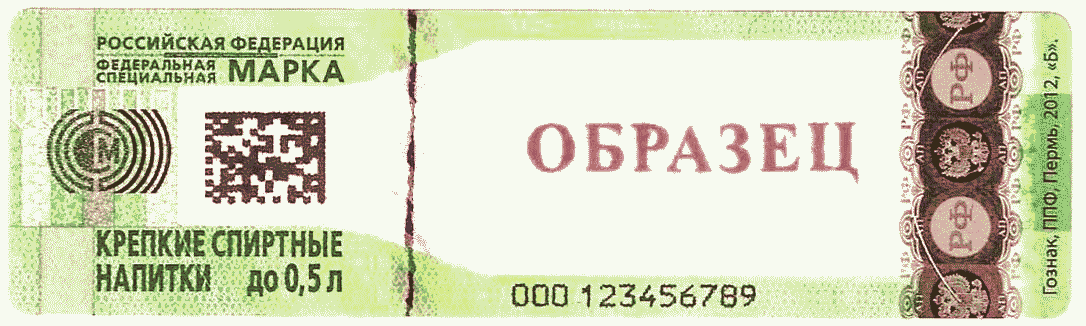 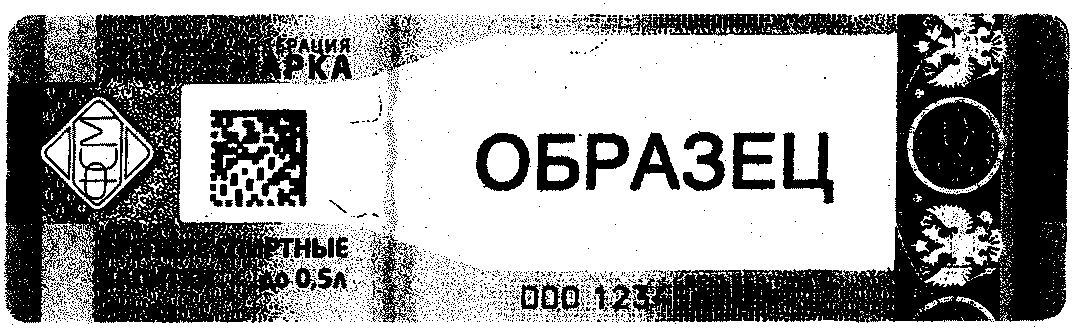 (введено Приказом Росалкогольрегулирования от 04.09.2015 N 256)Приложение N 2к приказу Федеральной службыпо регулированию алкогольного рынкаот 12 июля 2012 г. N 191ОБРАЗЦЫ ФЕДЕРАЛЬНОЙ СПЕЦИАЛЬНОЙ МАРКИС НАДПИСЬЮ "КРЕПКИЕ СПИРТНЫЕ НАПИТКИ ДО 0,75 Л"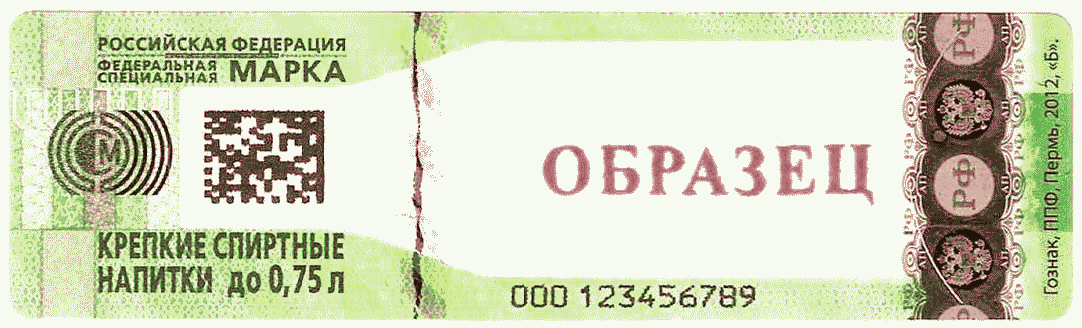 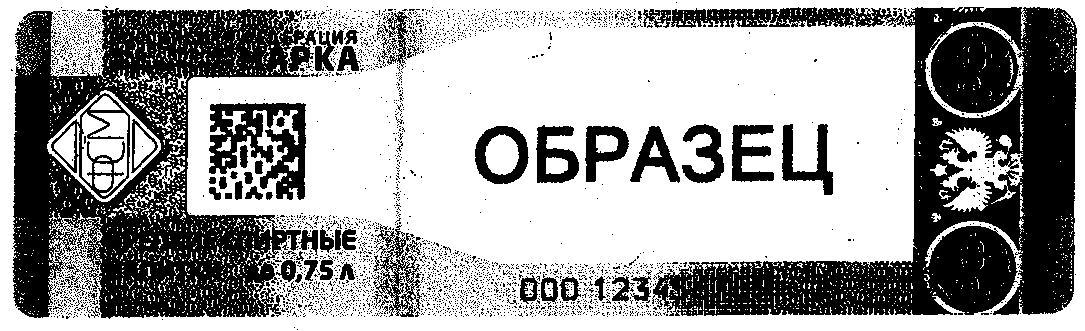 (введено Приказом Росалкогольрегулирования от 04.09.2015 N 256)Приложение N 3к приказу Федеральной службыпо регулированию алкогольного рынкаот 12 июля 2012 г. N 191ОБРАЗЦЫ ФЕДЕРАЛЬНОЙ СПЕЦИАЛЬНОЙ МАРКИС НАДПИСЬЮ "КРЕПКИЕ СПИРТНЫЕ НАПИТКИ ДО 1 Л"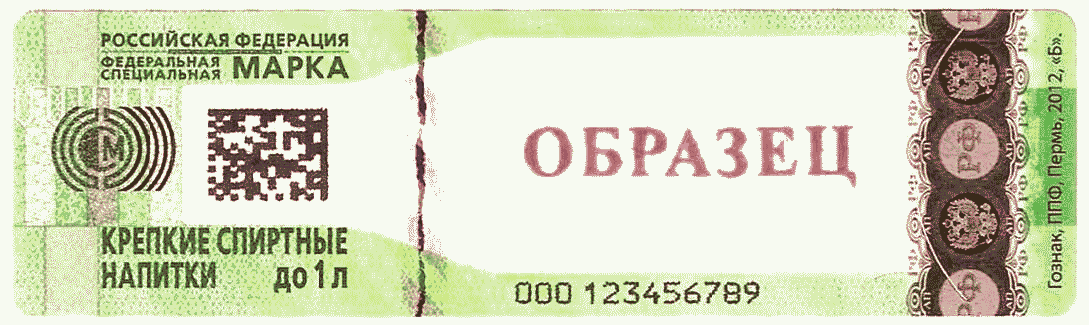 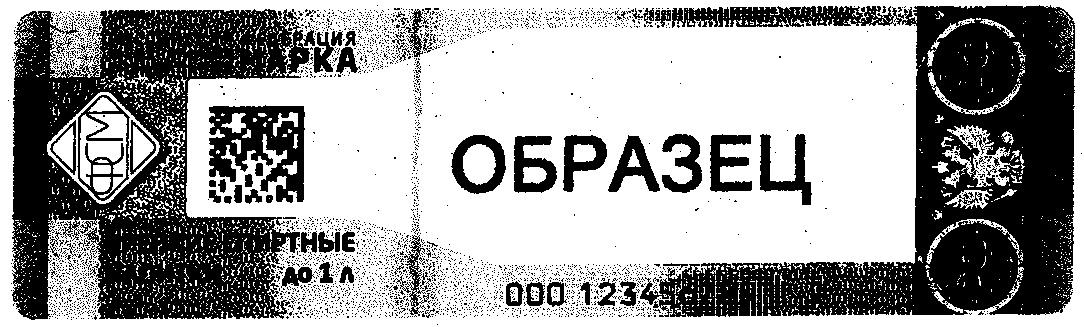 (введено Приказом Росалкогольрегулирования от 04.09.2015 N 256)Приложение N 4к приказу Федеральной службыпо регулированию алкогольного рынкаот 12 июля 2012 г. N 191ОБРАЗЦЫ ФЕДЕРАЛЬНОЙ СПЕЦИАЛЬНОЙ МАРКИС НАДПИСЬЮ "КРЕПКИЕ СПИРТНЫЕ НАПИТКИ СВЫШЕ 1 Л"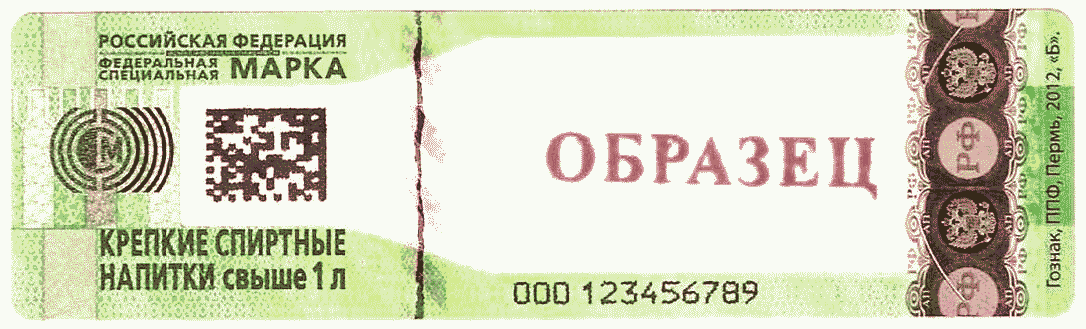 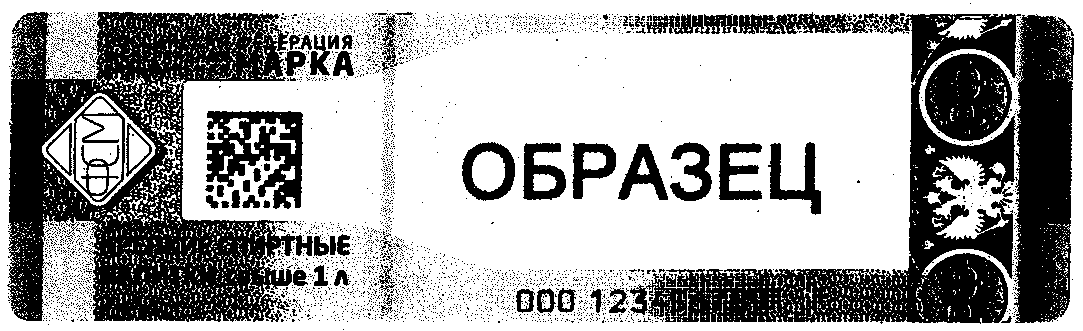 (введено Приказом Росалкогольрегулирования от 04.09.2015 N 256)Приложение N 5к приказу Федеральной службыпо регулированию алкогольного рынкаот 12 июля 2012 г. N 191ОБРАЗЕЦ ФЕДЕРАЛЬНОЙ СПЕЦИАЛЬНОЙ МАРКИС НАДПИСЬЮ "ВОДКА ДО 0,5 Л"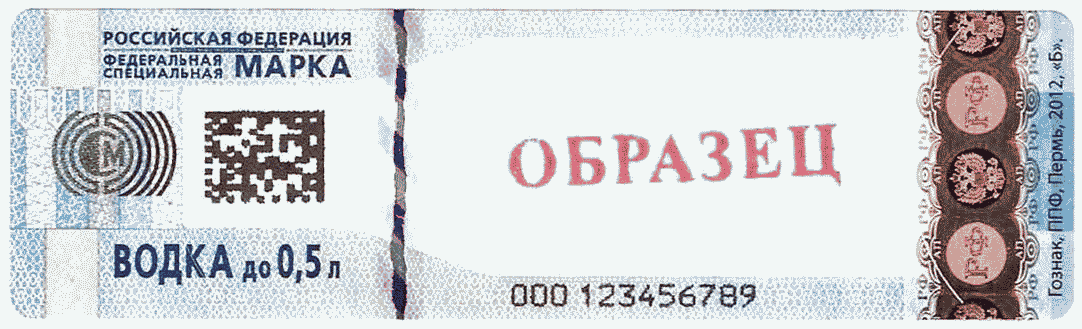 Приложение N 6к приказу Федеральной службыпо регулированию алкогольного рынкаот 12 июля 2012 г. N 191ОБРАЗЦЫ ФЕДЕРАЛЬНОЙ СПЕЦИАЛЬНОЙ МАРКИС НАДПИСЬЮ "ВОДКА ДО 0,75 Л"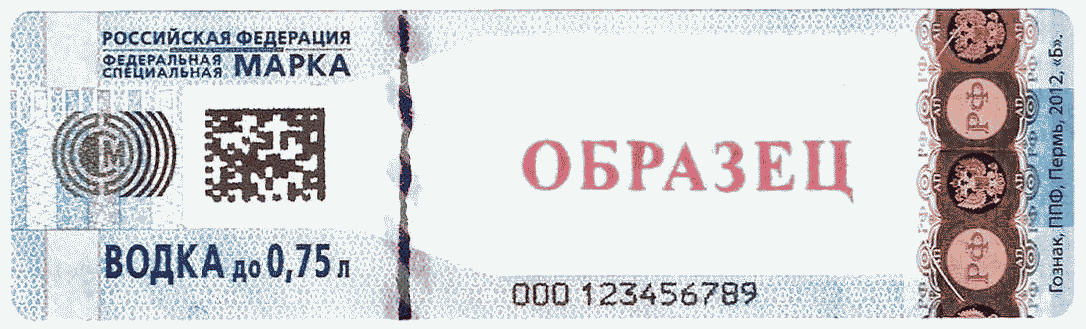 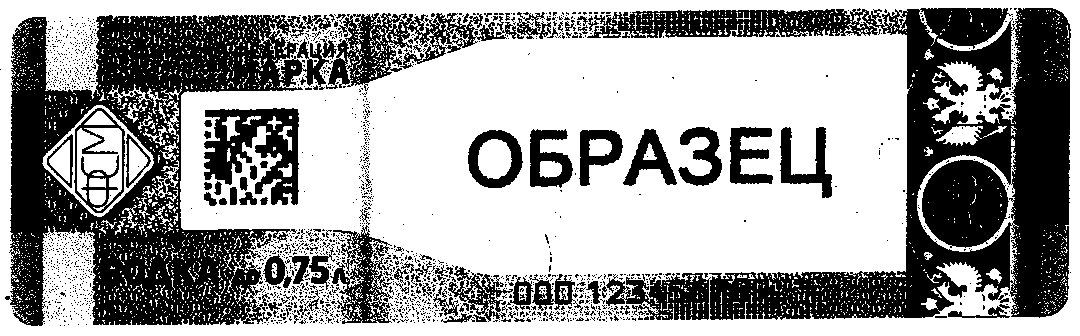 (введено Приказом Росалкогольрегулирования от 04.09.2015 N 256)Приложение N 7к приказу Федеральной службыпо регулированию алкогольного рынкаот 12 июля 2012 г. N 191ОБРАЗЦЫ ФЕДЕРАЛЬНОЙ СПЕЦИАЛЬНОЙ МАРКИС НАДПИСЬЮ "ВОДКА ДО 1 Л"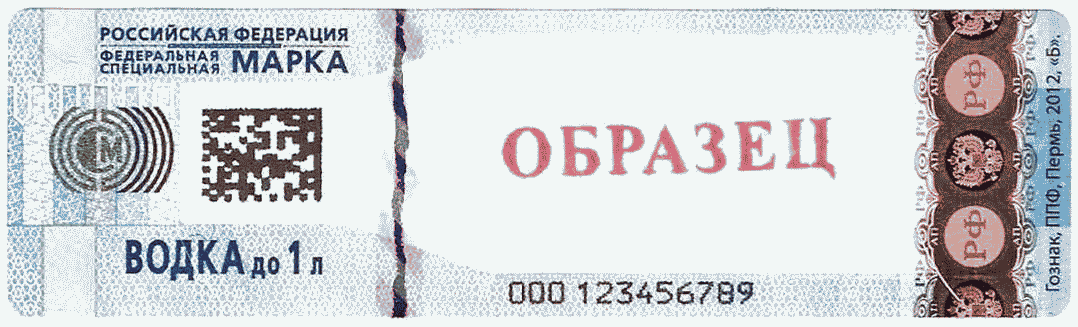 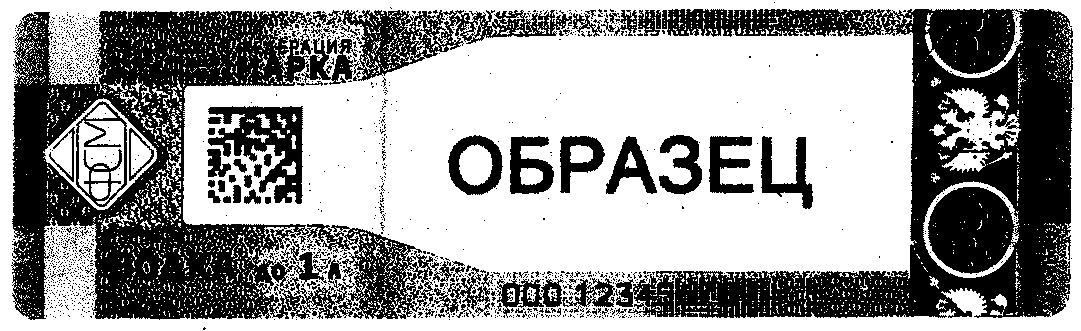 (введено Приказом Росалкогольрегулирования от 04.09.2015 N 256)Приложение N 8к приказу Федеральной службыпо регулированию алкогольного рынкаот 12 июля 2012 г. N 191ОБРАЗЦЫ ФЕДЕРАЛЬНОЙ СПЕЦИАЛЬНОЙ МАРКИС НАДПИСЬЮ "ВОДКА СВЫШЕ 1 Л"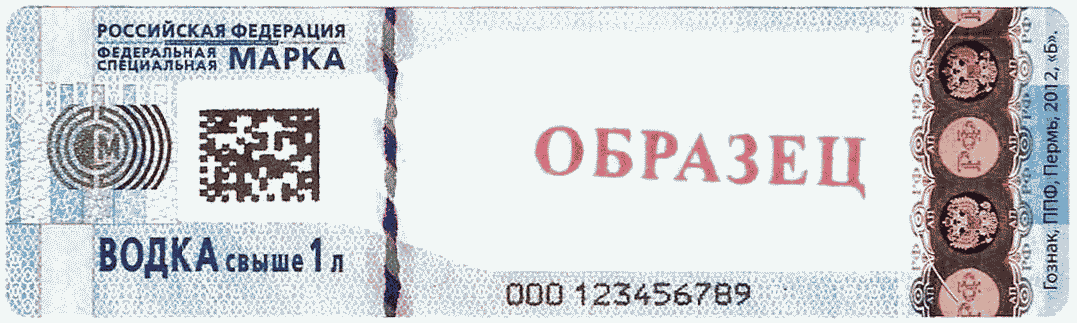 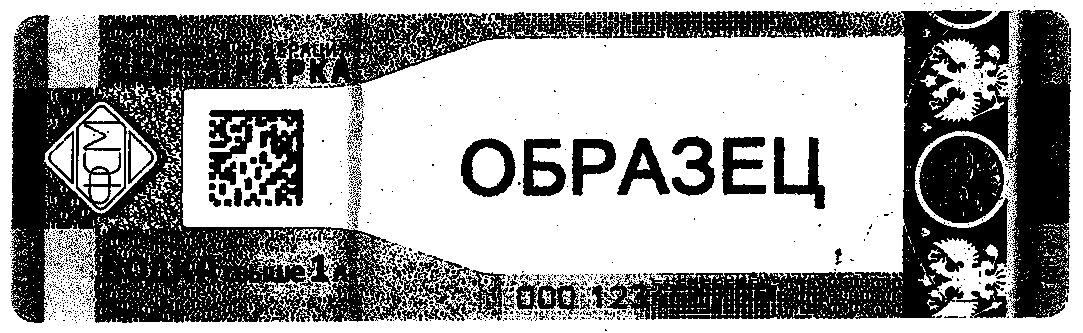 (введено Приказом Росалкогольрегулирования от 04.09.2015 N 256)Приложение N 9к приказу Федеральной службыпо регулированию алкогольного рынкаот 12 июля 2012 г. N 191ОБРАЗЦЫ ФЕДЕРАЛЬНОЙ СПЕЦИАЛЬНОЙ МАРКИС НАДПИСЬЮ "СПИРТНЫЕ НАПИТКИ СВЫШЕ 9 ДО 25%"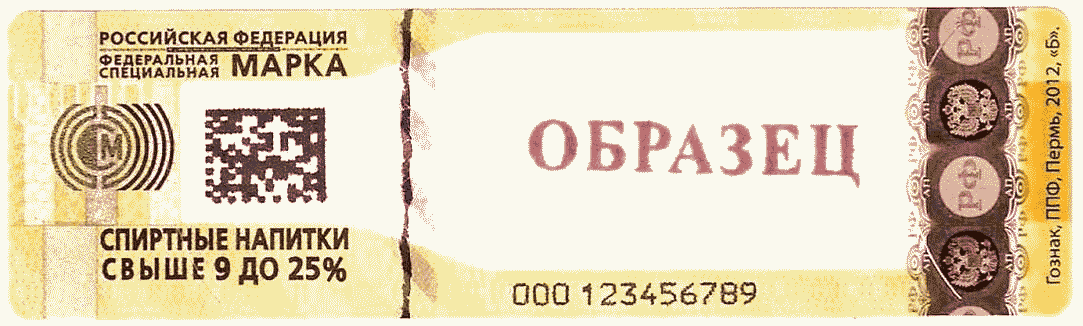 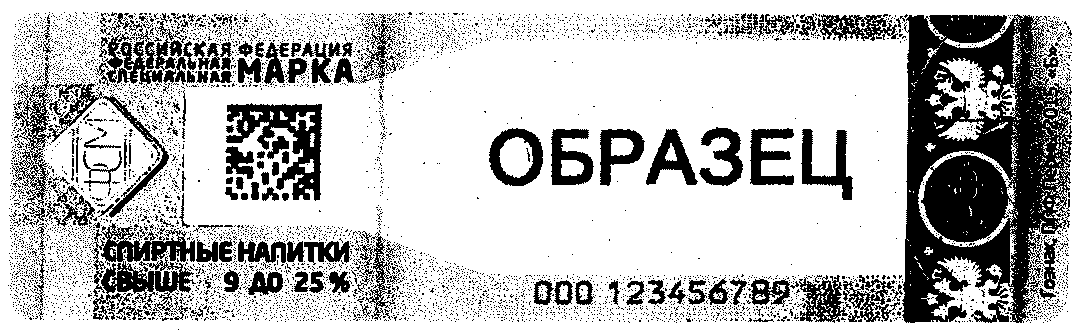 (введено Приказом Росалкогольрегулирования от 04.09.2015 N 256)Приложение N 10к приказу Федеральной службыпо регулированию алкогольного рынкаот 12 июля 2012 г. N 191ОБРАЗЦЫ ФЕДЕРАЛЬНОЙ СПЕЦИАЛЬНОЙ МАРКИС НАДПИСЬЮ "ВИНА ВИНОГРАДНЫЕ ДО 0,375"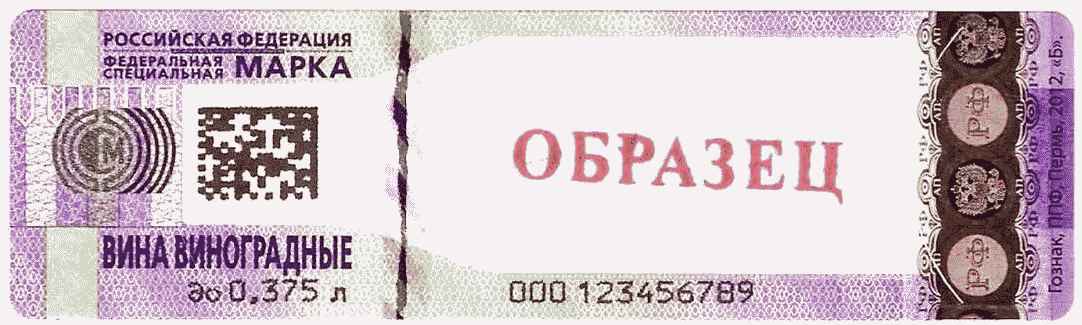 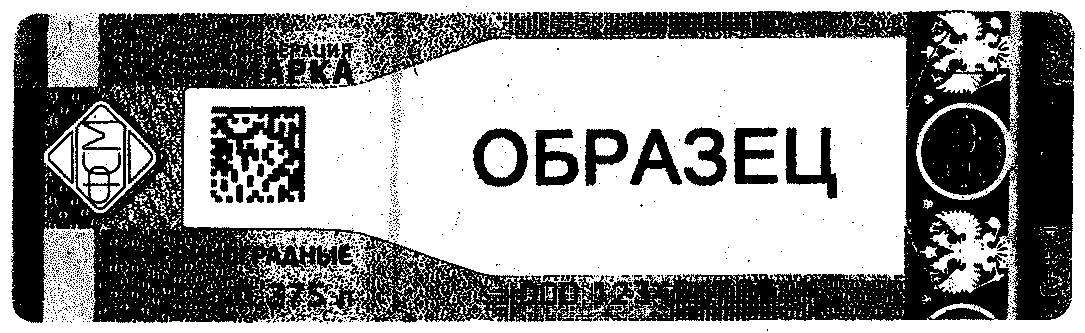 (введено Приказом Росалкогольрегулирования от 04.09.2015 N 256)Приложение N 11к приказу Федеральной службыпо регулированию алкогольного рынкаот 12 июля 2012 г. N 191ОБРАЗЦЫ ФЕДЕРАЛЬНОЙ СПЕЦИАЛЬНОЙ МАРКИС НАДПИСЬЮ "ВИНА ВИНОГРАДНЫЕ ДО 0,75 Л"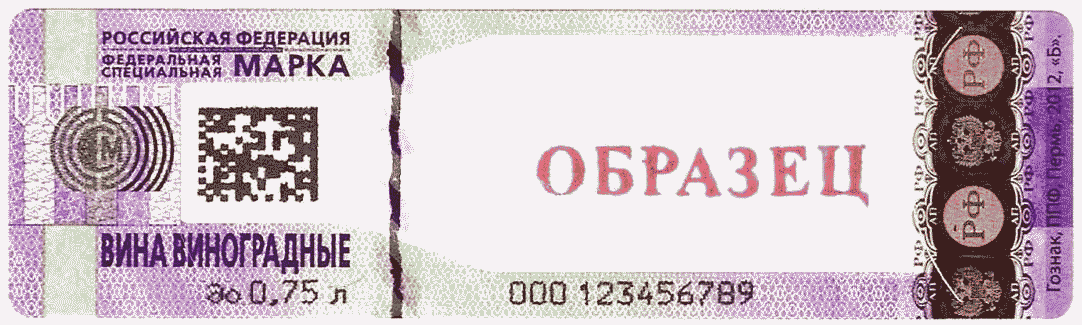 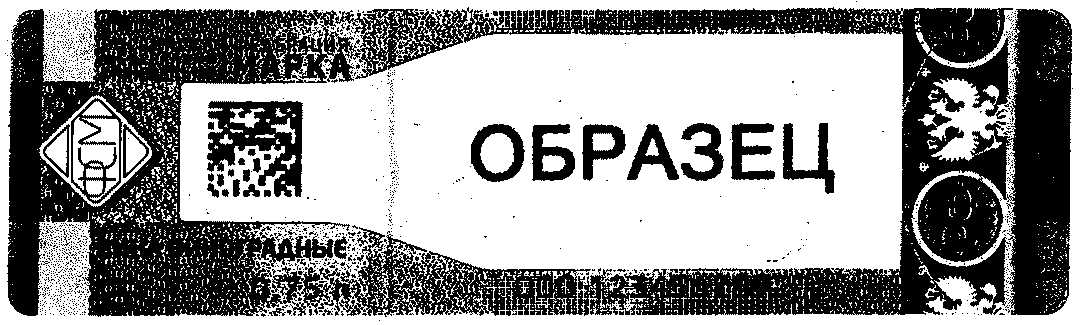 (введено Приказом Росалкогольрегулирования от 04.09.2015 N 256)Приложение N 12к приказу Федеральной службыпо регулированию алкогольного рынкаот 12 июля 2012 г. N 191ОБРАЗЦЫ ФЕДЕРАЛЬНОЙ СПЕЦИАЛЬНОЙ МАРКИС НАДПИСЬЮ "ВИНА ВИНОГРАДНЫЕ ДО 1,5 Л"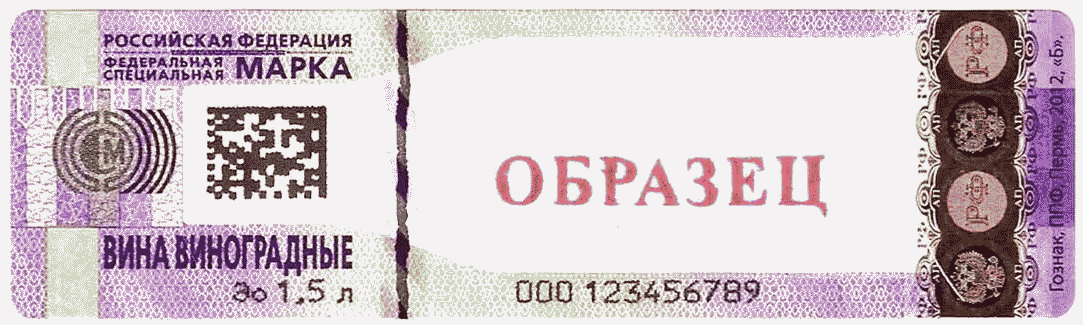 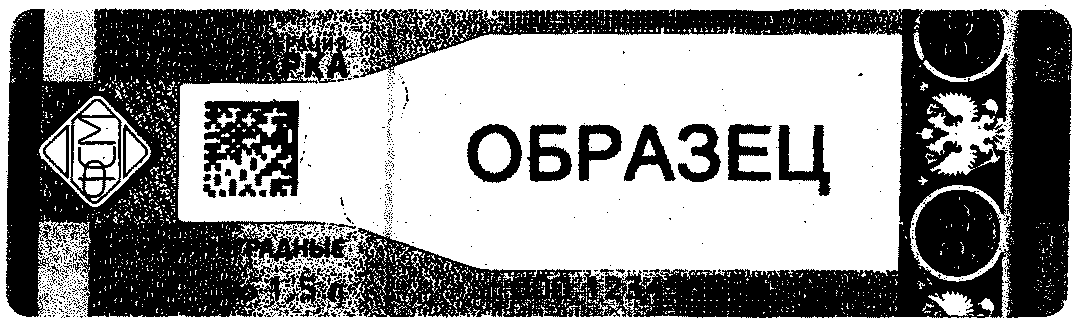 (введено Приказом Росалкогольрегулирования от 04.09.2015 N 256)Приложение N 13к приказу Федеральной службыпо регулированию алкогольного рынкаот 12 июля 2012 г. N 191ОБРАЗЦЫ ФЕДЕРАЛЬНОЙ СПЕЦИАЛЬНОЙ МАРКИС НАДПИСЬЮ "ВИНА ВИНОГРАДНЫЕ СВЫШЕ 1,5 Л"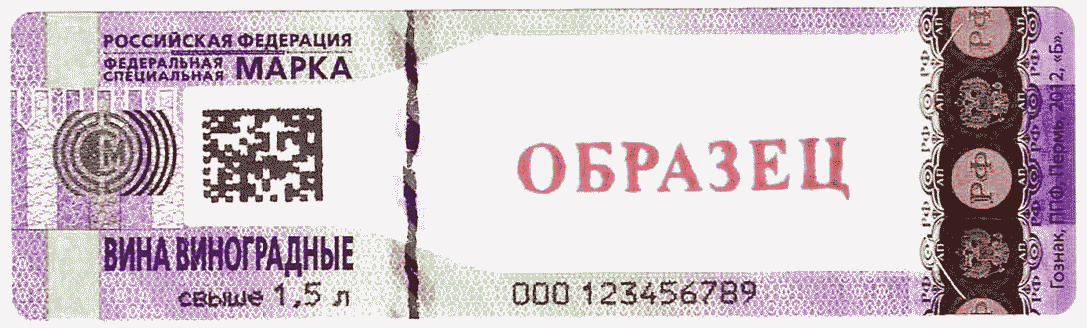 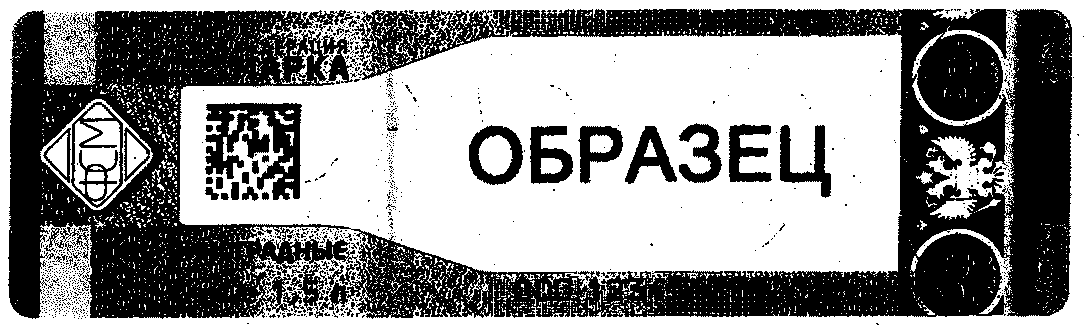 (введено Приказом Росалкогольрегулирования от 04.09.2015 N 256)Приложение N 14к приказу Федеральной службыпо регулированию алкогольного рынкаот 12 июля 2012 г. N 191ОБРАЗЦЫ ФЕДЕРАЛЬНОЙ СПЕЦИАЛЬНОЙ МАРКИС НАДПИСЬЮ "ВИНА ИГРИСТЫЕ (ШАМПАНСКИЕ) ДО 0,375 Л"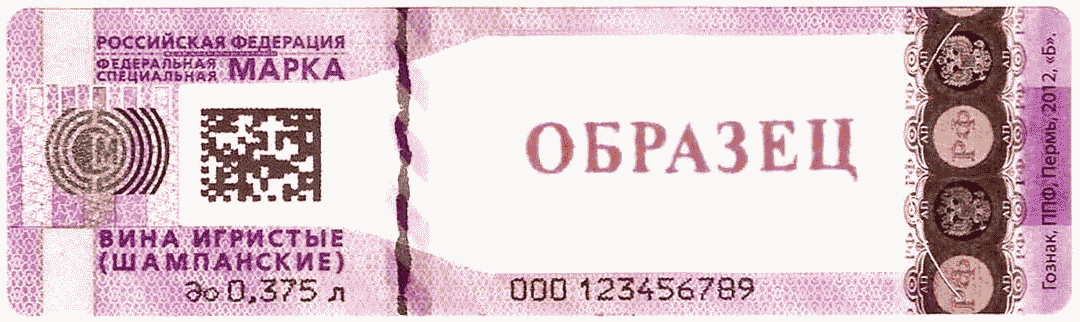 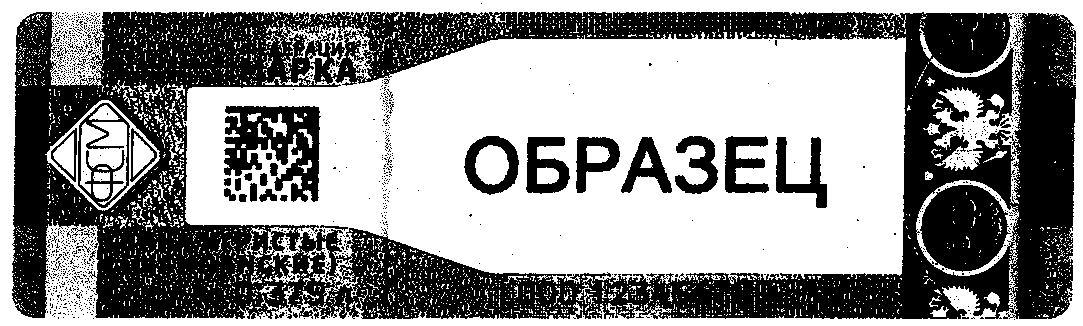 (введено Приказом Росалкогольрегулирования от 04.09.2015 N 256)Приложение N 15к приказу Федеральной службыпо регулированию алкогольного рынкаот 12 июля 2012 г. N 191ОБРАЗЦЫ ФЕДЕРАЛЬНОЙ СПЕЦИАЛЬНОЙ МАРКИС НАДПИСЬЮ "ВИНА ИГРИСТЫЕ (ШАМПАНСКИЕ) ДО 0,75 Л"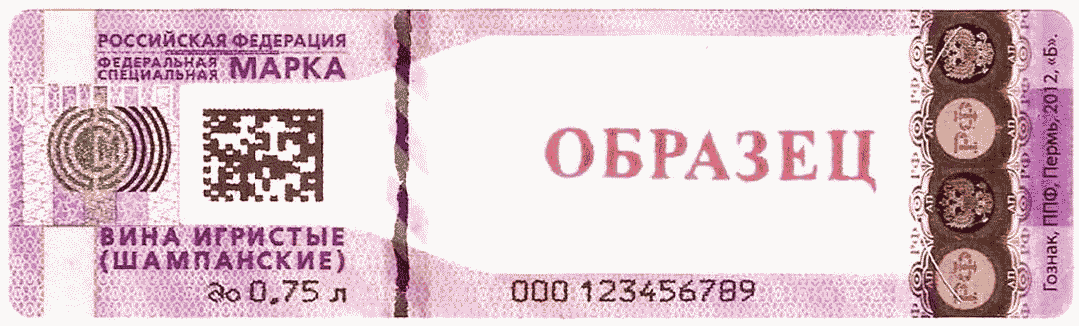 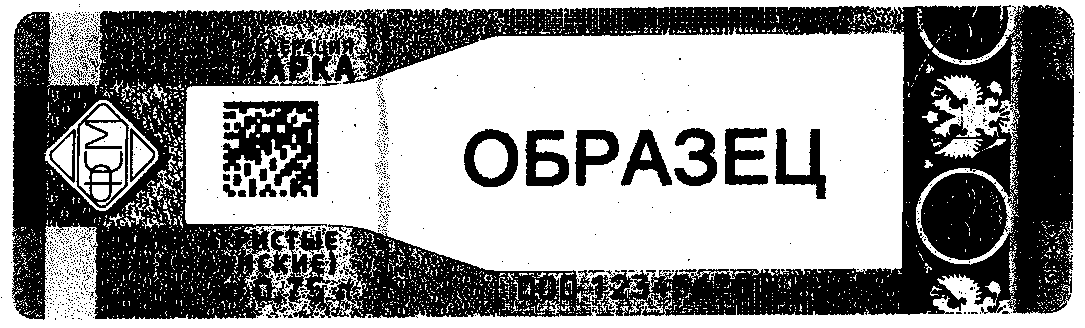 (введено Приказом Росалкогольрегулирования от 04.09.2015 N 256)Приложение N 16к приказу Федеральной службыпо регулированию алкогольного рынкаот 12 июля 2012 г. N 191ОБРАЗЦЫ ФЕДЕРАЛЬНОЙ СПЕЦИАЛЬНОЙ МАРКИС НАДПИСЬЮ "ВИНА ИГРИСТЫЕ (ШАМПАНСКИЕ) ДО 1,5 Л"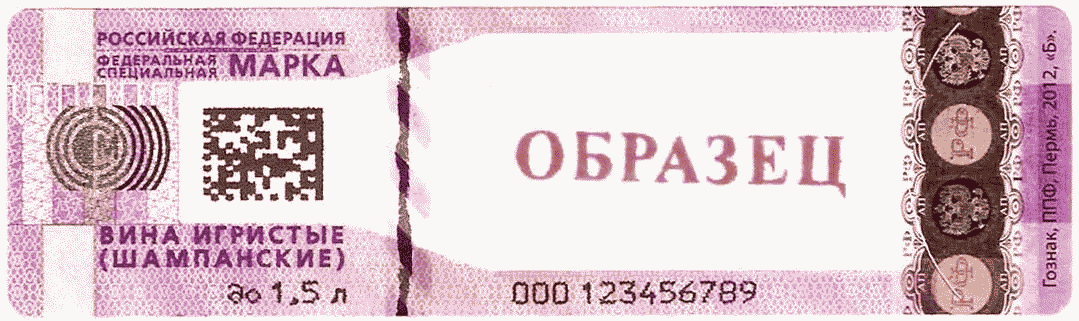 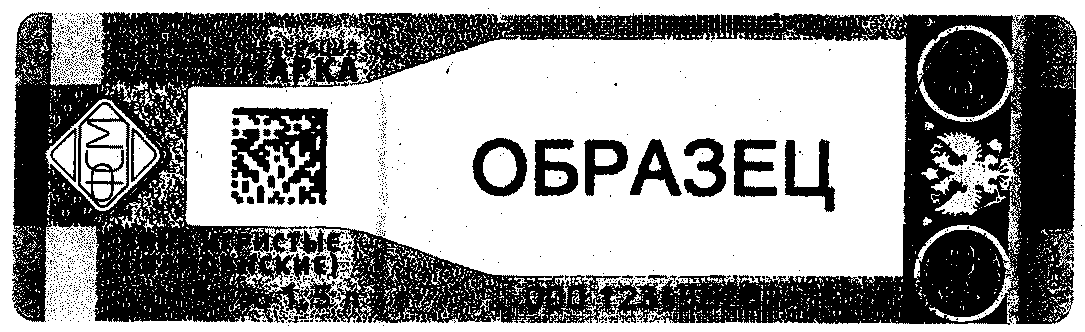 (введено Приказом Росалкогольрегулирования от 04.09.2015 N 256)Приложение N 17к приказу Федеральной службыпо регулированию алкогольного рынкаот 12 июля 2012 г. N 191ОБРАЗЦЫ ФЕДЕРАЛЬНОЙ СПЕЦИАЛЬНОЙ МАРКИС НАДПИСЬЮ "ВИНА ИГРИСТЫЕ (ШАМПАНСКИЕ) СВЫШЕ 1,5 Л"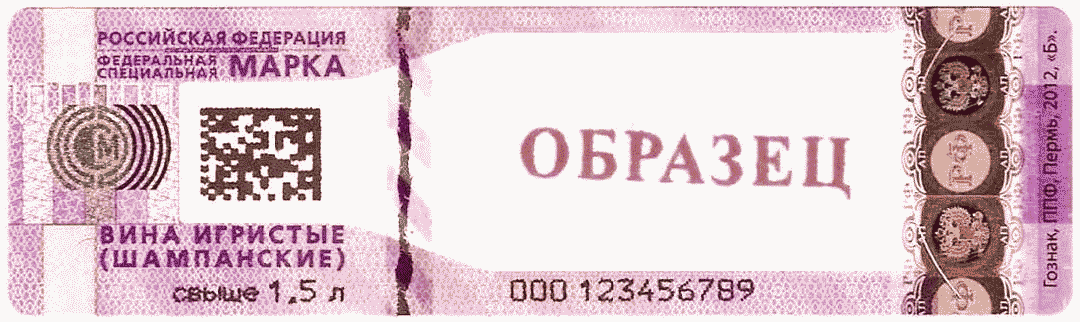 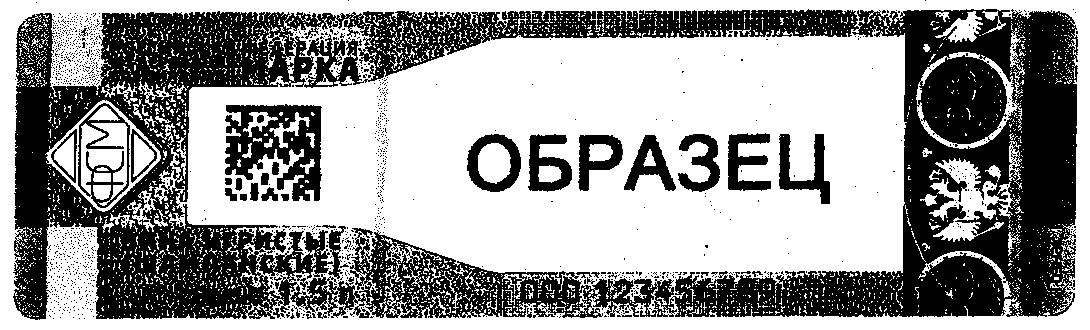 (введено Приказом Росалкогольрегулирования от 04.09.2015 N 256)Приложение N 18к приказу Федеральной службыпо регулированию алкогольного рынкаот 12 июля 2012 г. N 191ОБРАЗЦЫ ФЕДЕРАЛЬНОЙ СПЕЦИАЛЬНОЙ МАРКИС НАДПИСЬЮ "ВИНА ЛИКЕРНЫЕ ДО 0,375 Л"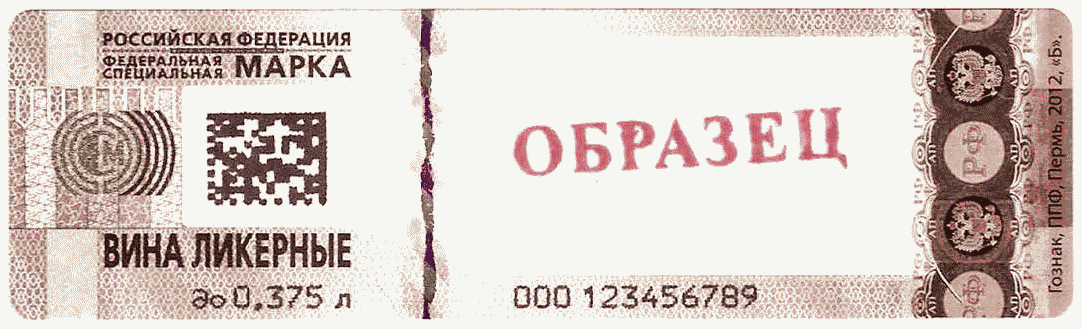 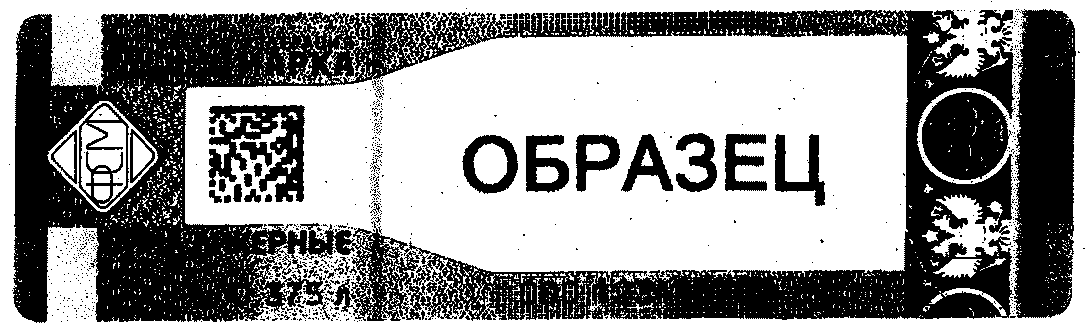 (введено Приказом Росалкогольрегулирования от 04.09.2015 N 256)Приложение N 19к приказу Федеральной службыпо регулированию алкогольного рынкаот 12 июля 2012 г. N 191ОБРАЗЦЫ ФЕДЕРАЛЬНОЙ СПЕЦИАЛЬНОЙ МАРКИС НАДПИСЬЮ "ВИНА ЛИКЕРНЫЕ ДО 0,75 Л"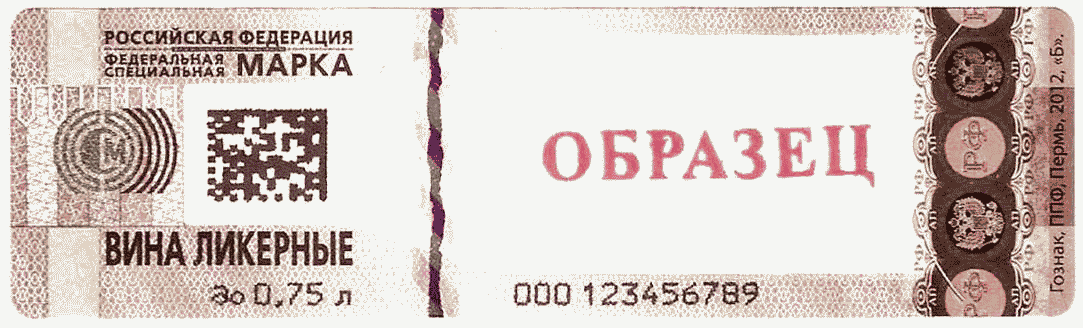 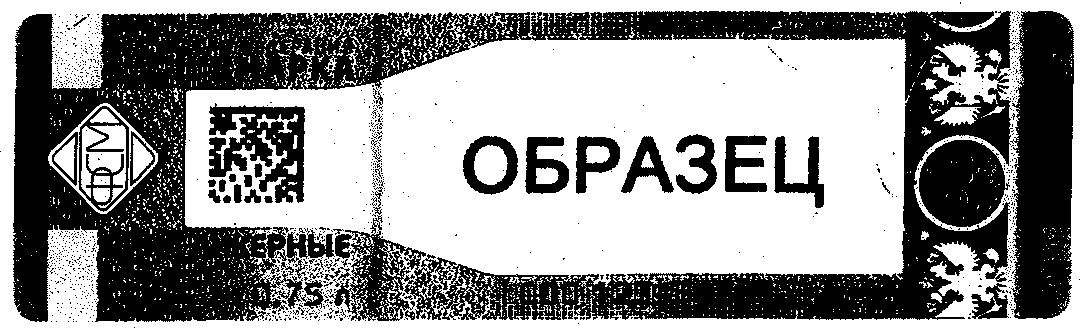 (введено Приказом Росалкогольрегулирования от 04.09.2015 N 256)Приложение N 20к приказу Федеральной службыпо регулированию алкогольного рынкаот 12 июля 2012 г. N 191ОБРАЗЦЫ ФЕДЕРАЛЬНОЙ СПЕЦИАЛЬНОЙ МАРКИС НАДПИСЬЮ "ВИНА ЛИКЕРНЫЕ ДО 1,5 Л"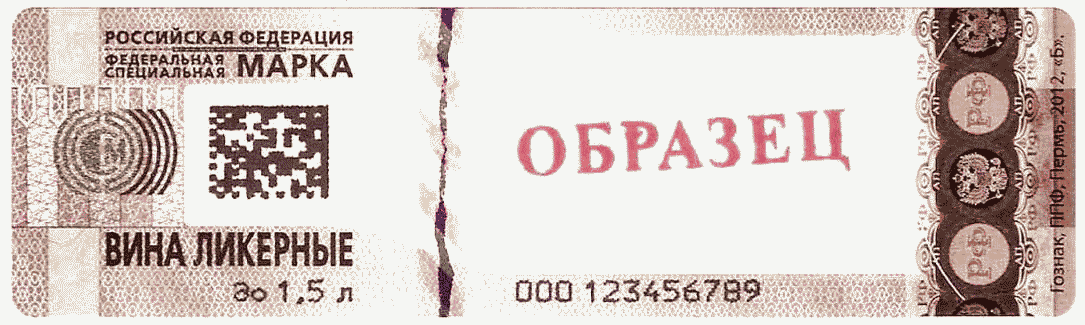 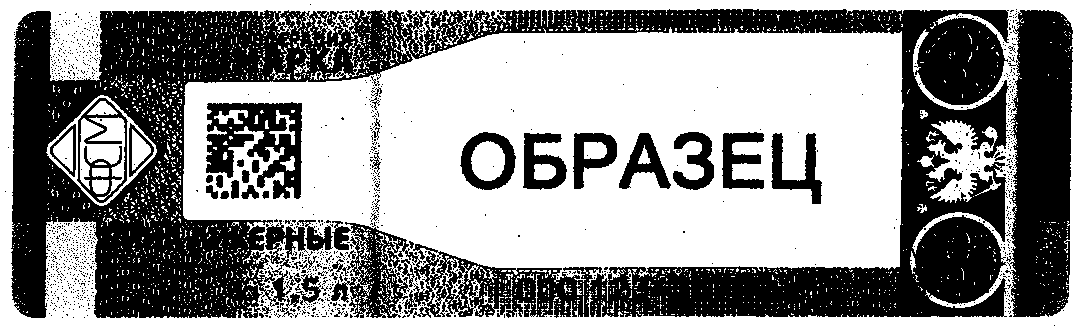 (введено Приказом Росалкогольрегулирования от 04.09.2015 N 256)Приложение N 21к приказу Федеральной службыпо регулированию алкогольного рынкаот 12 июля 2012 г. N 191ОБРАЗЦЫ ФЕДЕРАЛЬНОЙ СПЕЦИАЛЬНОЙ МАРКИС НАДПИСЬЮ "ВИНА ЛИКЕРНЫЕ СВЫШЕ 1,5 Л"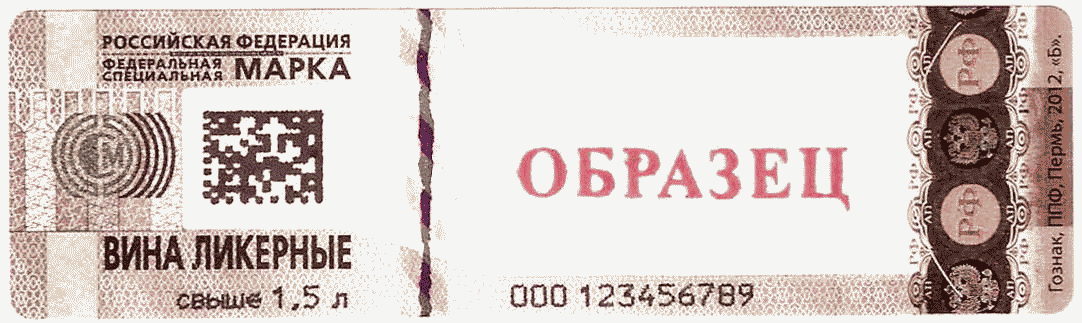 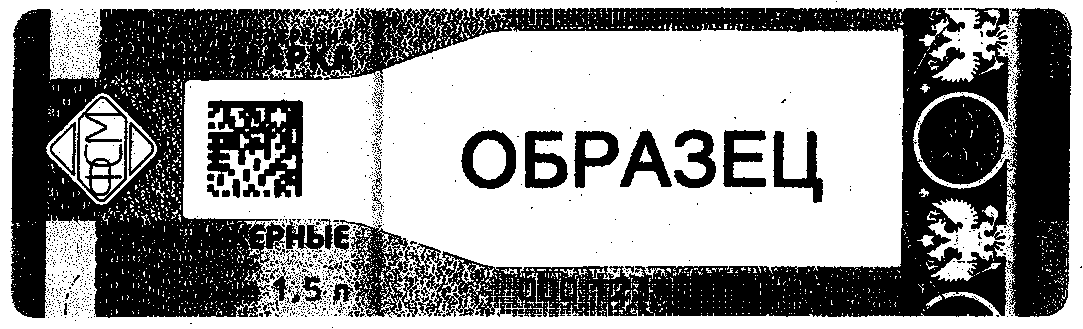 (введено Приказом Росалкогольрегулирования от 04.09.2015 N 256)Приложение N 22к приказу Федеральной службыпо регулированию алкогольного рынкаот 12 июля 2012 г. N 191ОБРАЗЦЫ ФЕДЕРАЛЬНОЙ СПЕЦИАЛЬНОЙ МАРКИС НАДПИСЬЮ "ВИНА ФРУКТОВЫЕ ДО 0,375 Л"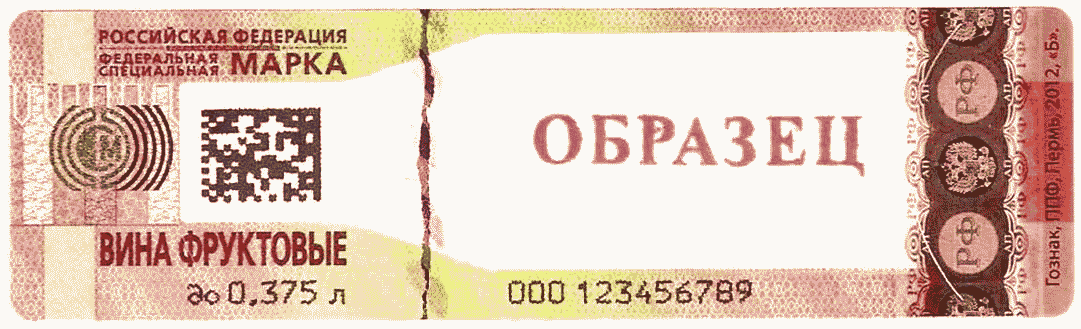 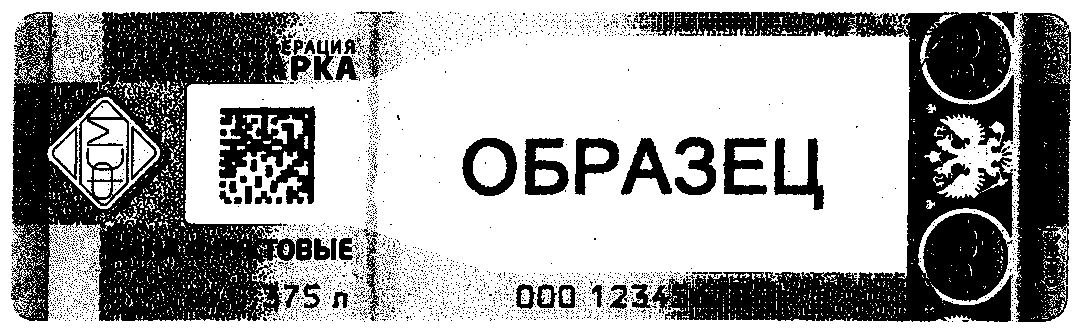 (введено Приказом Росалкогольрегулирования от 04.09.2015 N 256)Приложение N 23к приказу Федеральной службыпо регулированию алкогольного рынкаот 12 июля 2012 г. N 191ОБРАЗЦЫ ФЕДЕРАЛЬНОЙ СПЕЦИАЛЬНОЙ МАРКИС НАДПИСЬЮ "ВИНА ФРУКТОВЫЕ ДО 0,75 Л"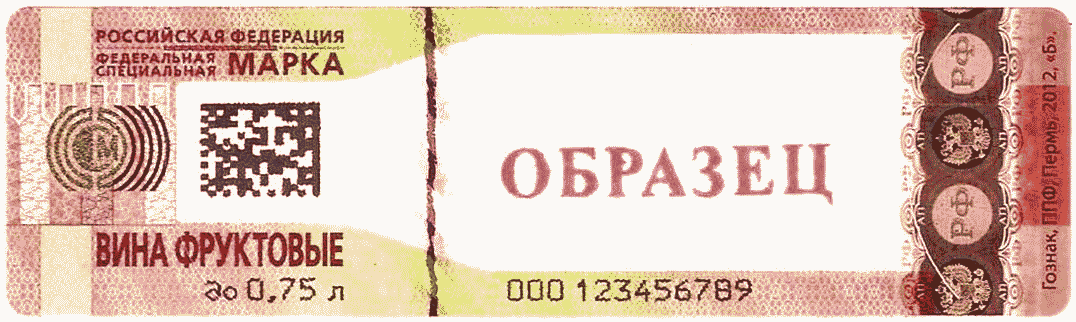 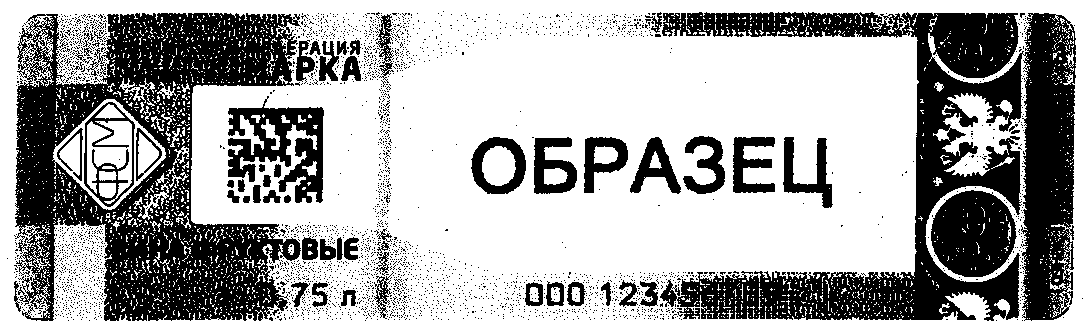 (введено Приказом Росалкогольрегулирования от 04.09.2015 N 256)Приложение N 24к приказу Федеральной службыпо регулированию алкогольного рынкаот 12 июля 2012 г. N 191ОБРАЗЦЫ ФЕДЕРАЛЬНОЙ СПЕЦИАЛЬНОЙ МАРКИС НАДПИСЬЮ "ВИНА ФРУКТОВЫЕ ДО 1,5 Л"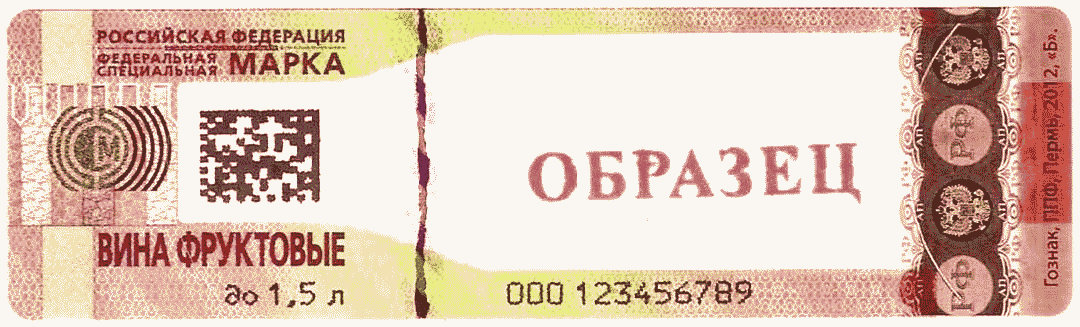 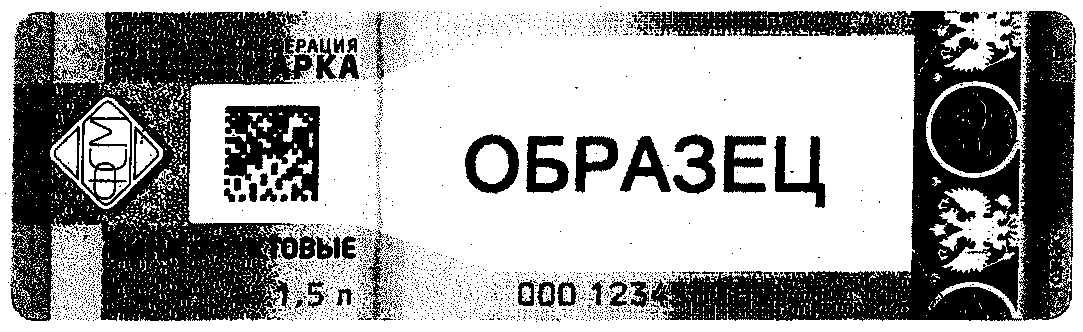 (введено Приказом Росалкогольрегулирования от 04.09.2015 N 256)Приложение N 25к приказу Федеральной службыпо регулированию алкогольного рынкаот 12 июля 2012 г. N 191ОБРАЗЦЫ ФЕДЕРАЛЬНОЙ СПЕЦИАЛЬНОЙ МАРКИС НАДПИСЬЮ "ВИНА ФРУКТОВЫЕ СВЫШЕ 1,5 Л"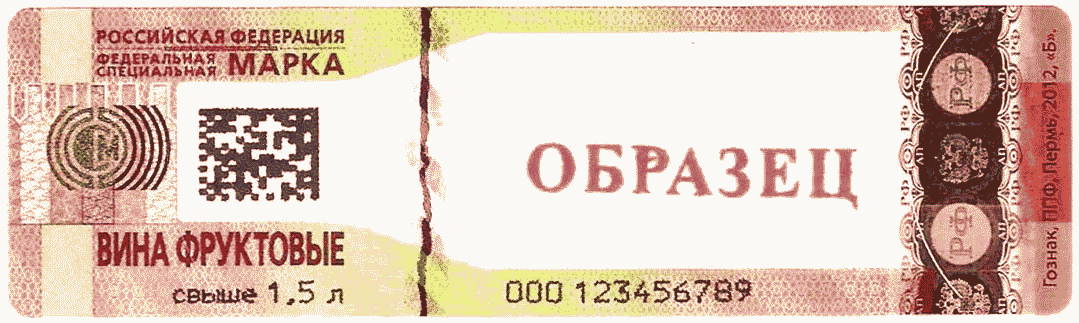 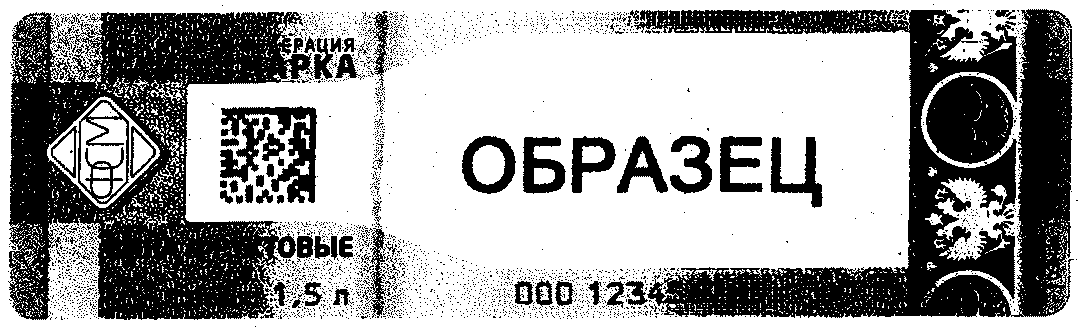 (введено Приказом Росалкогольрегулирования от 04.09.2015 N 256)Приложение N 26к приказу Федеральной службыпо регулированию алкогольного рынкаот 12 июля 2012 г. N 191ОБРАЗЕЦ ФЕДЕРАЛЬНОЙ СПЕЦИАЛЬНОЙ МАРКИС НАДПИСЬЮ "ВИННЫЕ НАПИТКИ ДО 0,375 Л"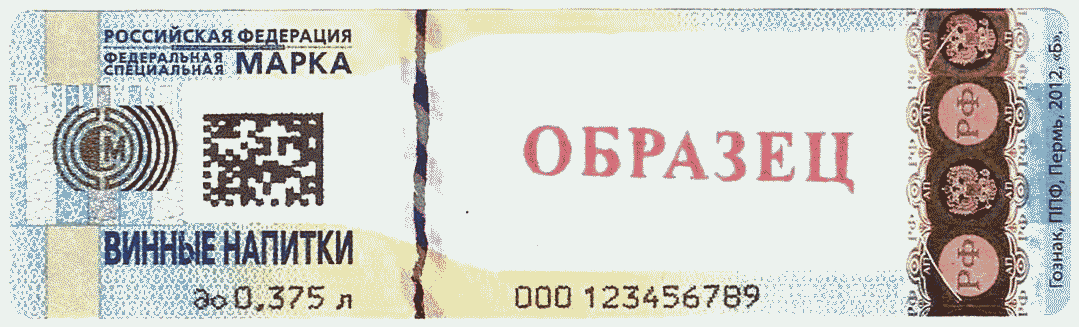 Приложение N 27к приказу Федеральной службыпо регулированию алкогольного рынкаот 12 июля 2012 г. N 191ОБРАЗЕЦ ФЕДЕРАЛЬНОЙ СПЕЦИАЛЬНОЙ МАРКИС НАДПИСЬЮ "ВИННЫЕ НАПИТКИ ДО 0,75 Л"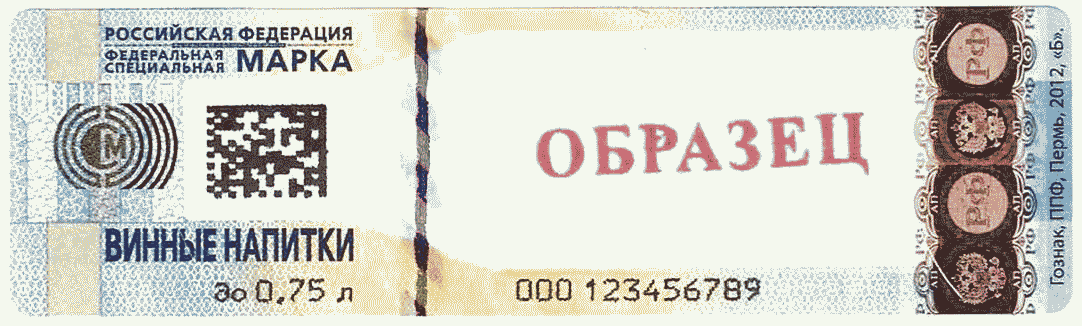 Приложение N 28к приказу Федеральной службыпо регулированию алкогольного рынкаот 12 июля 2012 г. N 191ОБРАЗЕЦ ФЕДЕРАЛЬНОЙ СПЕЦИАЛЬНОЙ МАРКИС НАДПИСЬЮ "ВИННЫЕ НАПИТКИ ДО 1,5 Л"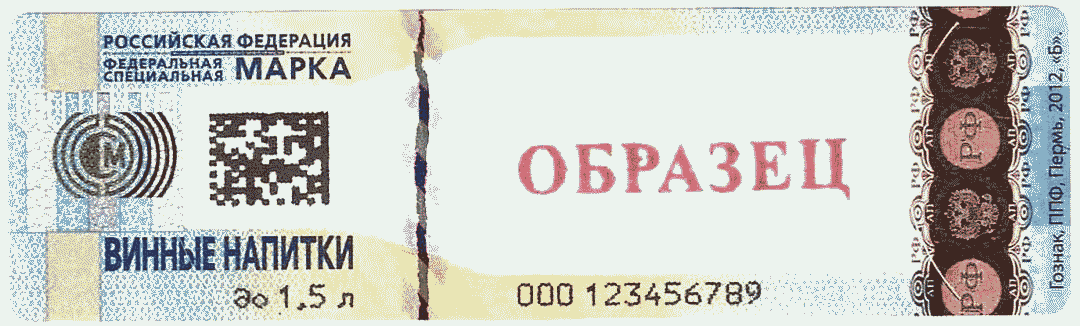 Приложение N 29к приказу Федеральной службыпо регулированию алкогольного рынкаот 12 июля 2012 г. N 191ОБРАЗЕЦ ФЕДЕРАЛЬНОЙ СПЕЦИАЛЬНОЙ МАРКИС НАДПИСЬЮ "ВИННЫЕ НАПИТКИ СВЫШЕ 1,5 Л"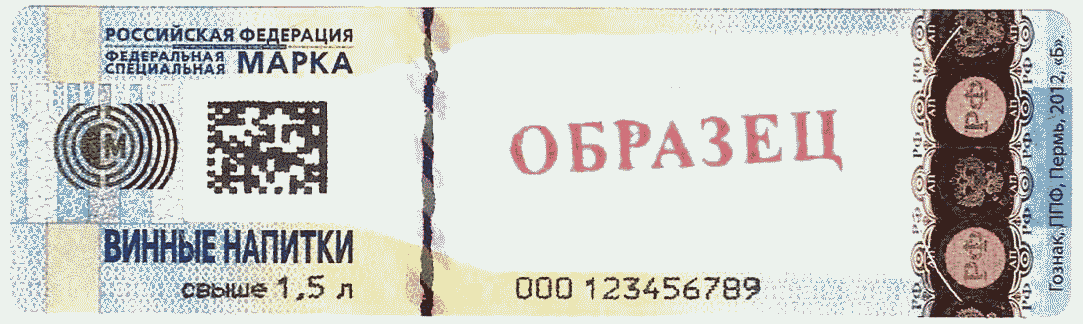 Приложение N 30к приказу Федеральной службыпо регулированию алкогольного рынкаот 12 июля 2012 г. N 191ОБРАЗЦЫ ФЕДЕРАЛЬНОЙ СПЕЦИАЛЬНОЙ МАРКИС НАДПИСЬЮ "СПИРТНЫЕ НАПИТКИ ДО 9%"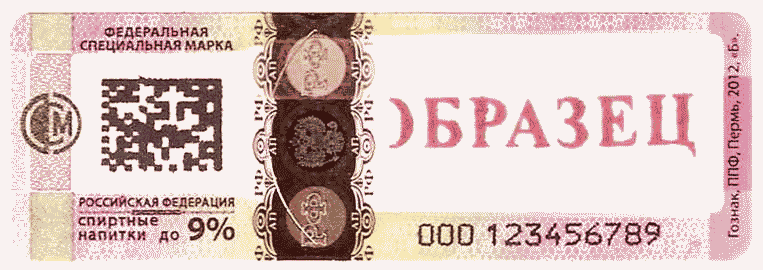 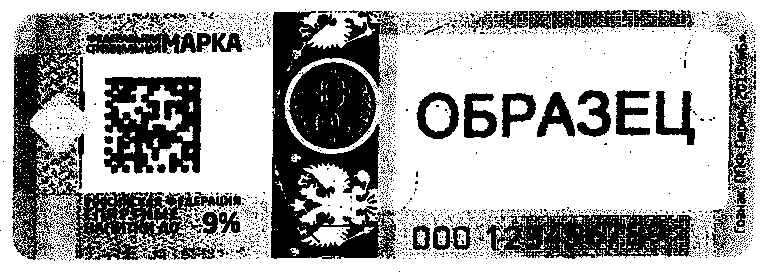 (введено Приказом Росалкогольрегулирования от 04.09.2015 N 256)Приложение N 31к приказу Федеральной службыпо регулированию алкогольного рынкаот 12 июля 2012 г. N 191ОБРАЗЦЫ ФЕДЕРАЛЬНОЙ СПЕЦИАЛЬНОЙ МАРКИС НАДПИСЬЮ "КРЕПКИЕ СПИРТНЫЕ НАПИТКИ ДО 0,1 Л"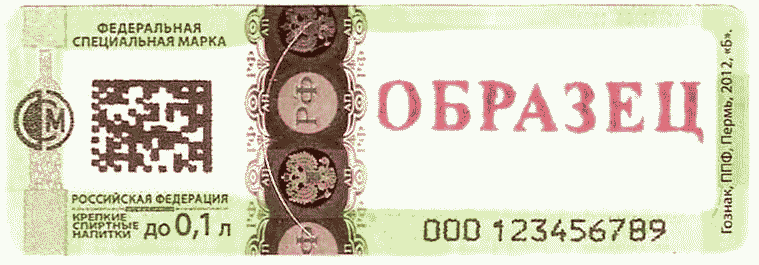 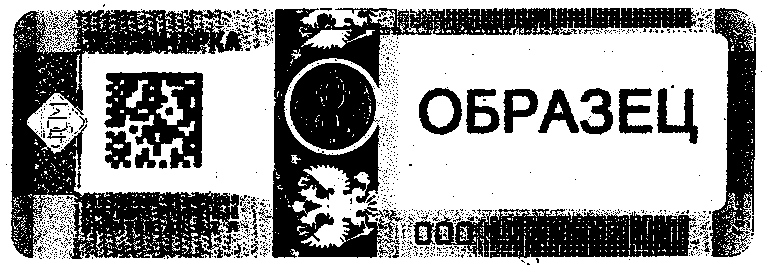 (введено Приказом Росалкогольрегулирования от 04.09.2015 N 256)Приложение N 32к приказу Федеральной службыпо регулированию алкогольного рынкаот 12 июля 2012 г. N 191ОБРАЗЦЫ ФЕДЕРАЛЬНОЙ СПЕЦИАЛЬНОЙ МАРКИС НАДПИСЬЮ "КРЕПКИЕ СПИРТНЫЕ НАПИТКИ 0,25 Л"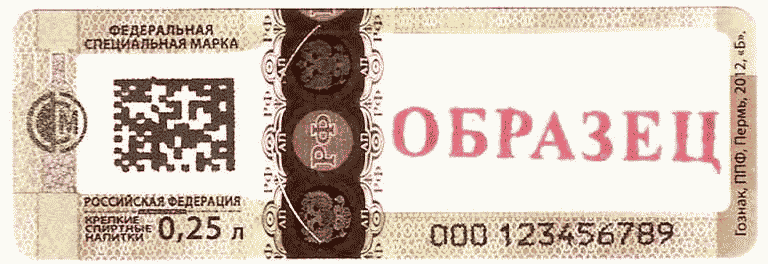 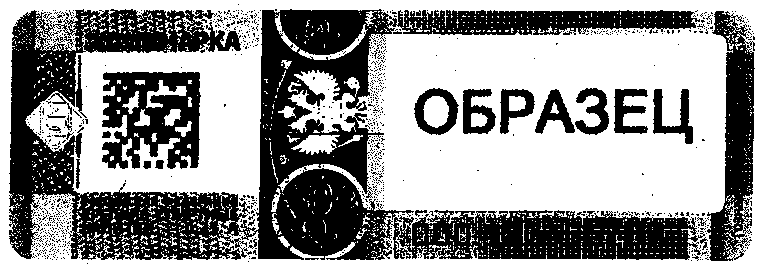 (введено Приказом Росалкогольрегулирования от 04.09.2015 N 256)Приложение N 33к приказу Федеральной службыпо регулированию алкогольного рынкаот 12 июля 2012 г. N 191ОБРАЗЦЫ ФЕДЕРАЛЬНОЙ СПЕЦИАЛЬНОЙ МАРКИС НАДПИСЬЮ "ВОДКА ДО 0,1 Л"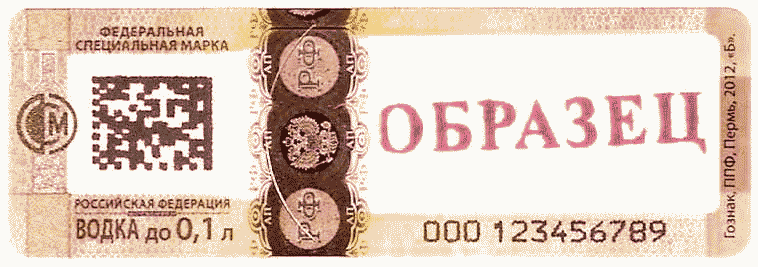 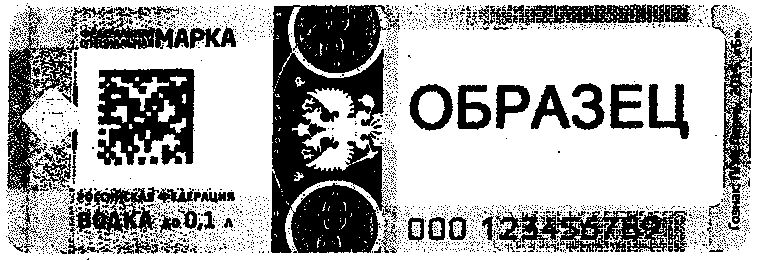 (введено Приказом Росалкогольрегулирования от 04.09.2015 N 256)Приложение N 34к приказу Федеральной службыпо регулированию алкогольного рынкаот 12 июля 2012 г. N 191ОБРАЗЦЫ ФЕДЕРАЛЬНОЙ СПЕЦИАЛЬНОЙ МАРКИС НАДПИСЬЮ "ВОДКА 0,25 Л"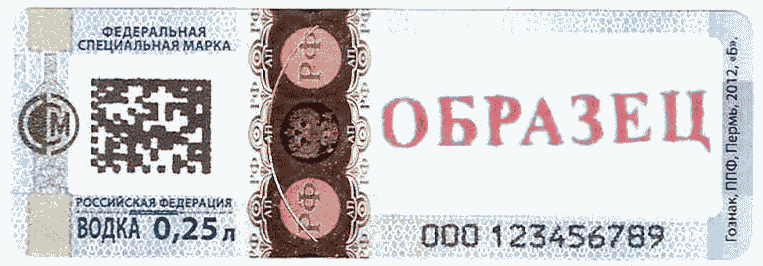 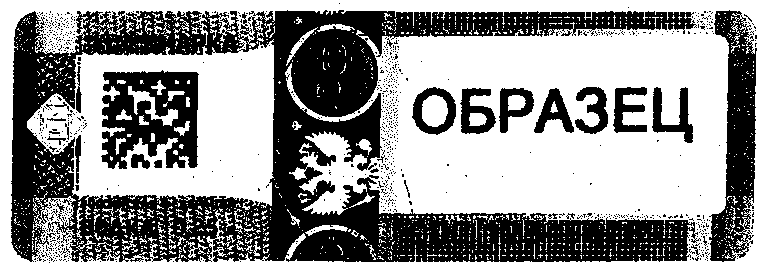 (введено Приказом Росалкогольрегулирования от 04.09.2015 N 256)Приложение N 35к приказу Федеральной службыпо регулированию алкогольного рынкаот 12 июля 2012 г. N 191ОБРАЗЦЫ ФЕДЕРАЛЬНОЙ СПЕЦИАЛЬНОЙ МАРКИС НАДПИСЬЮ "ВОДКА 0,375 Л"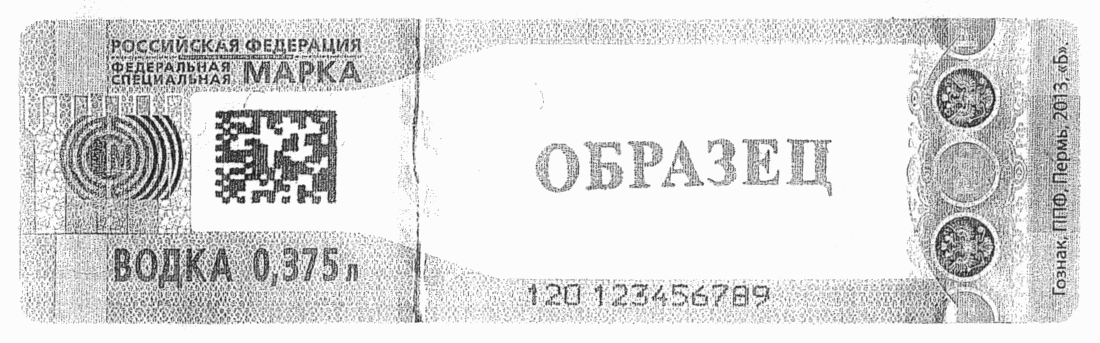 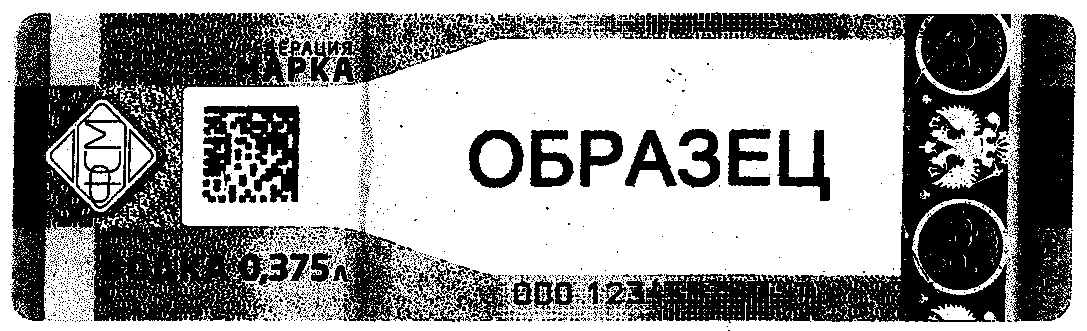 (введено Приказом Росалкогольрегулирования от 04.09.2015 N 256)Приложение N 36к приказу Федеральной службыпо регулированию алкогольного рынкаот 12 июля 2012 г. N 191ОБРАЗЦЫ ФЕДЕРАЛЬНОЙ СПЕЦИАЛЬНОЙ МАРКИС НАДПИСЬЮ "ВОДКА 0,5 Л"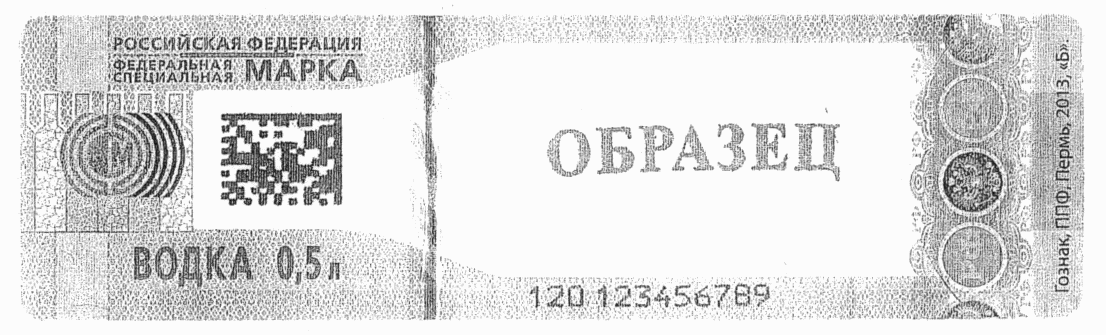 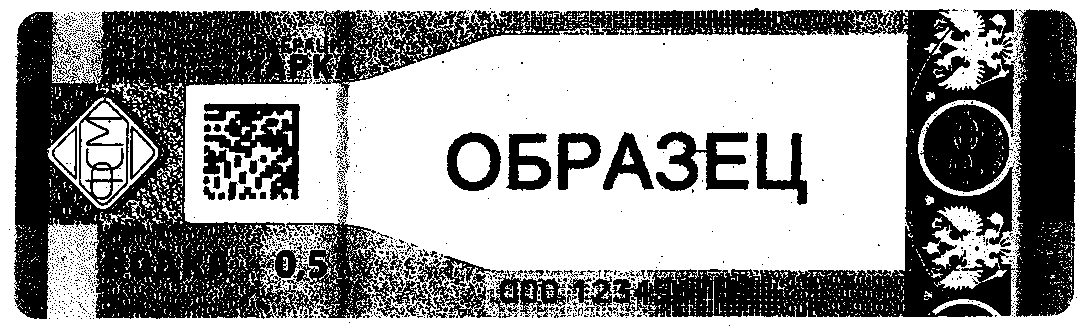 (введено Приказом Росалкогольрегулирования от 04.09.2015 N 256)Приложение N 37к приказу Федеральной службыпо регулированию алкогольного рынкаот 12 июля 2012 г. N 191ОБРАЗЦЫ ФЕДЕРАЛЬНОЙ СПЕЦИАЛЬНОЙ МАРКИС НАДПИСЬЮ "ВИННЫЕ НАПИТКИ (С ЭТИЛОВЫМ СПИРТОМ) ДО 0,375 Л"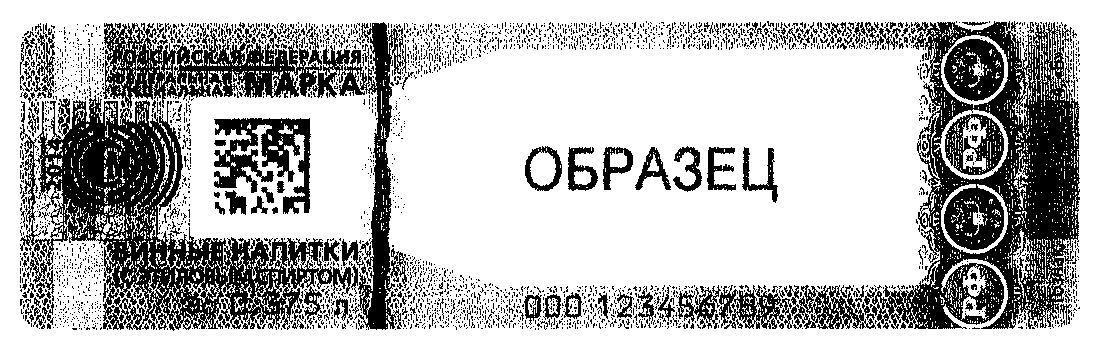 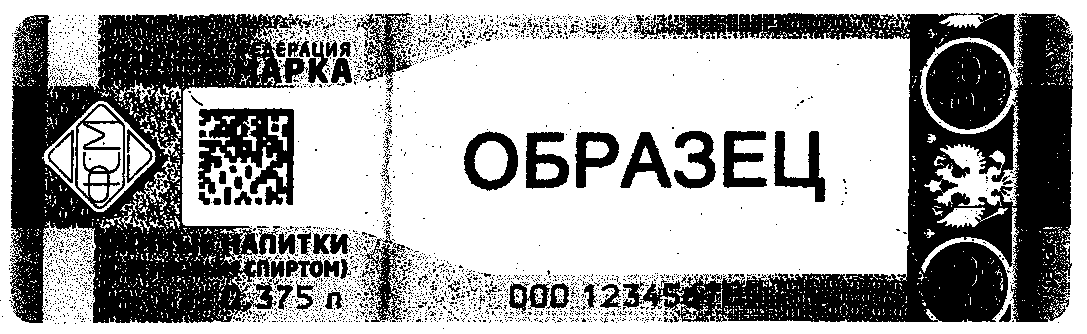 (введено Приказом Росалкогольрегулирования от 04.09.2015 N 256)Приложение N 38к приказу Федеральной службыпо регулированию алкогольного рынкаот 12 июля 2012 г. N 191ОБРАЗЦЫ ФЕДЕРАЛЬНОЙ СПЕЦИАЛЬНОЙ МАРКИС НАДПИСЬЮ "ВИННЫЕ НАПИТКИ (С ЭТИЛОВЫМ СПИРТОМ) ДО 0,75 Л"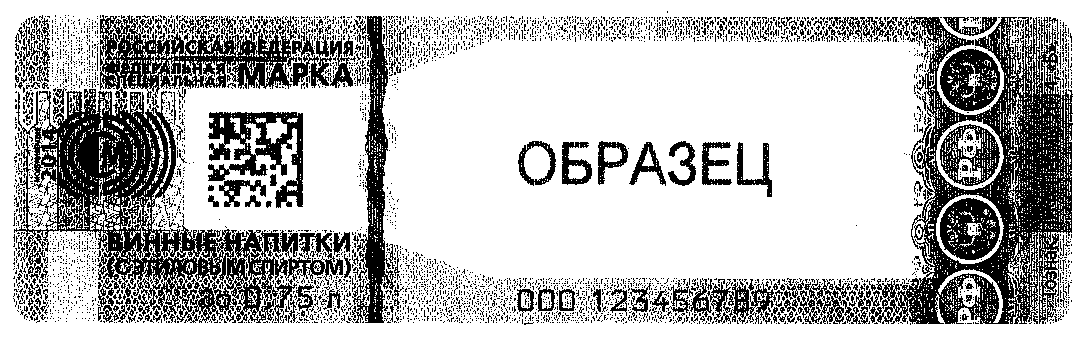 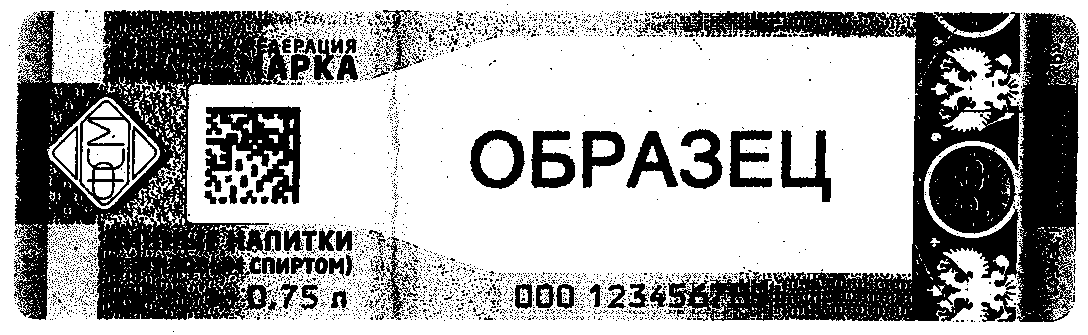 (введено Приказом Росалкогольрегулирования от 04.09.2015 N 256)Приложение N 39к приказу Федеральной службыпо регулированию алкогольного рынкаот 12 июля 2012 г. N 191ОБРАЗЦЫ ФЕДЕРАЛЬНОЙ СПЕЦИАЛЬНОЙ МАРКИС НАДПИСЬЮ "ВИННЫЕ НАПИТКИ (С ЭТИЛОВЫМ СПИРТОМ) ДО 1,5 Л"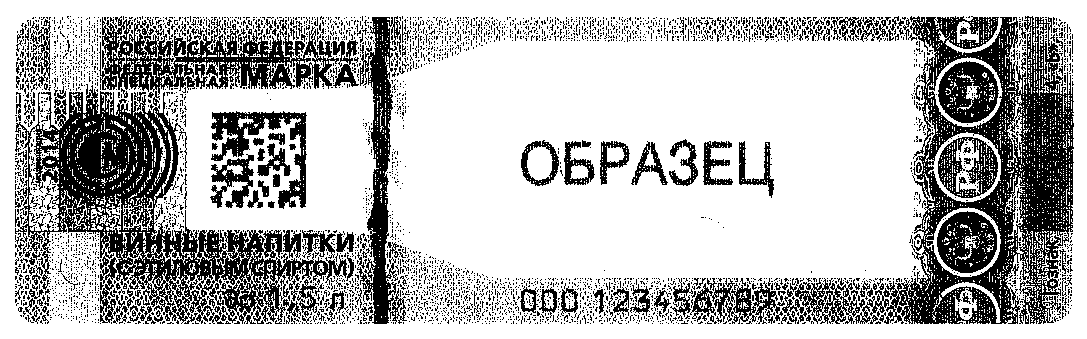 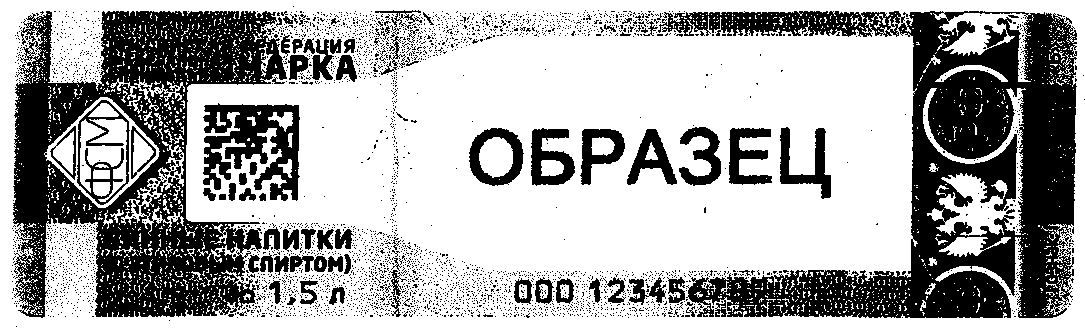 (введено Приказом Росалкогольрегулирования от 04.09.2015 N 256)Приложение N 40к приказу Федеральной службыпо регулированию алкогольного рынкаот 12 июля 2012 г. N 191ОБРАЗЦЫ ФЕДЕРАЛЬНОЙ СПЕЦИАЛЬНОЙ МАРКИС НАДПИСЬЮ "ВИННЫЕ НАПИТКИ (С ЭТИЛОВЫМ СПИРТОМ)СВЫШЕ 1,5 Л"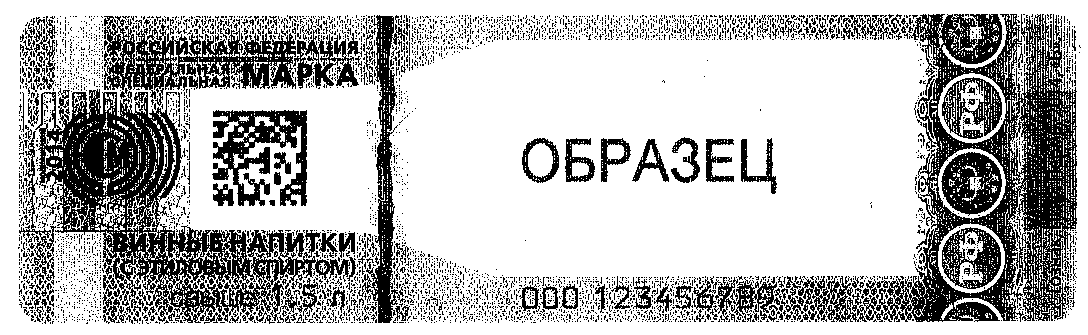 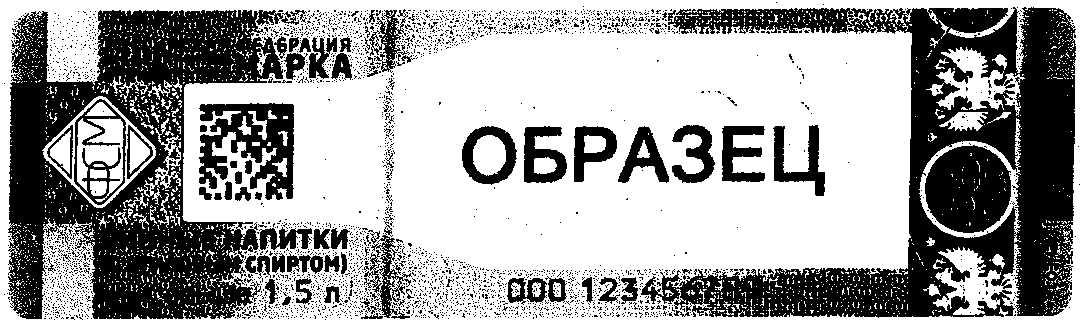 (введено Приказом Росалкогольрегулирования от 04.09.2015 N 256)Приложение N 41к приказу Федеральной службыпо регулированию алкогольного рынкаот 12 июля 2012 г. N 191ОБРАЗЦЫ ФЕДЕРАЛЬНОЙ СПЕЦИАЛЬНОЙ МАРКИС НАДПИСЬЮ "ВИННЫЕ НАПИТКИ (БЕЗ ЭТИЛОВОГО СПИРТА)ДО 0,375 Л"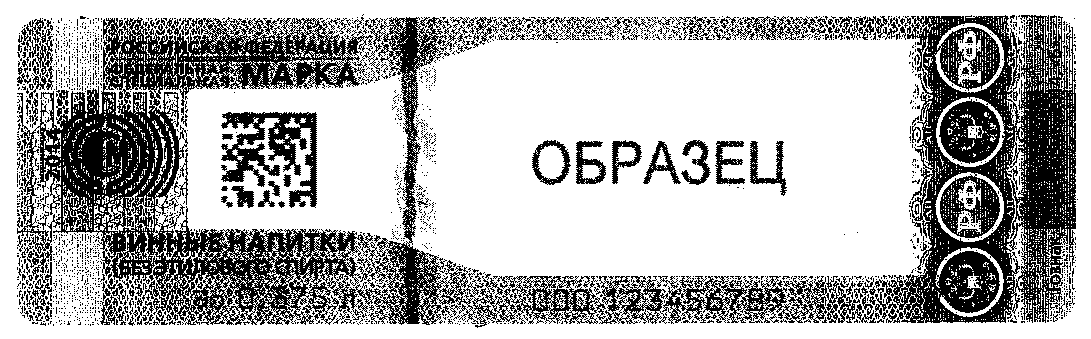 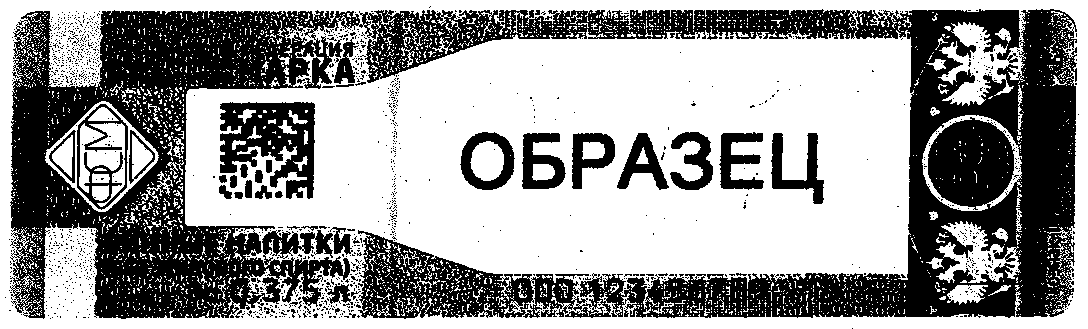 (введено Приказом Росалкогольрегулирования от 04.09.2015 N 256)Приложение N 42к приказу Федеральной службыпо регулированию алкогольного рынкаот 12 июля 2012 г. N 191ОБРАЗЦЫ ФЕДЕРАЛЬНОЙ СПЕЦИАЛЬНОЙ МАРКИС НАДПИСЬЮ "ВИННЫЕ НАПИТКИ (БЕЗ ЭТИЛОВОГО СПИРТА)ДО 0,75 Л"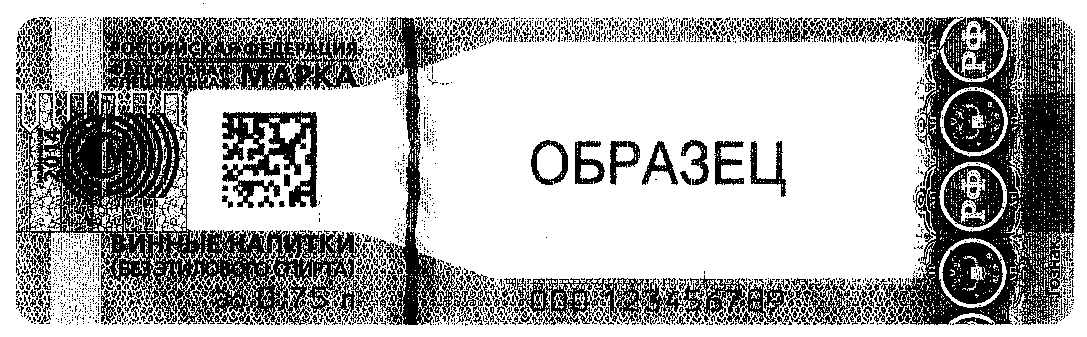 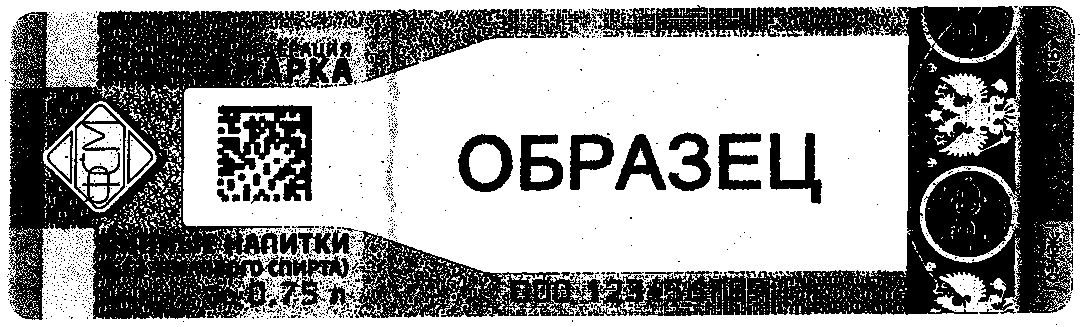 (введено Приказом Росалкогольрегулирования от 04.09.2015 N 256)Приложение N 43к приказу Федеральной службыпо регулированию алкогольного рынкаот 12 июля 2012 г. N 191ОБРАЗЦЫ ФЕДЕРАЛЬНОЙ СПЕЦИАЛЬНОЙ МАРКИС НАДПИСЬЮ "ВИННЫЕ НАПИТКИ (БЕЗ ЭТИЛОВОГО СПИРТА) ДО 1,5 Л"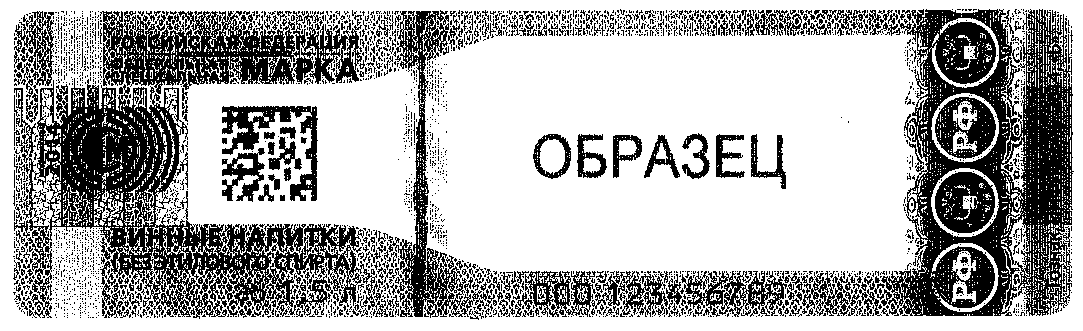 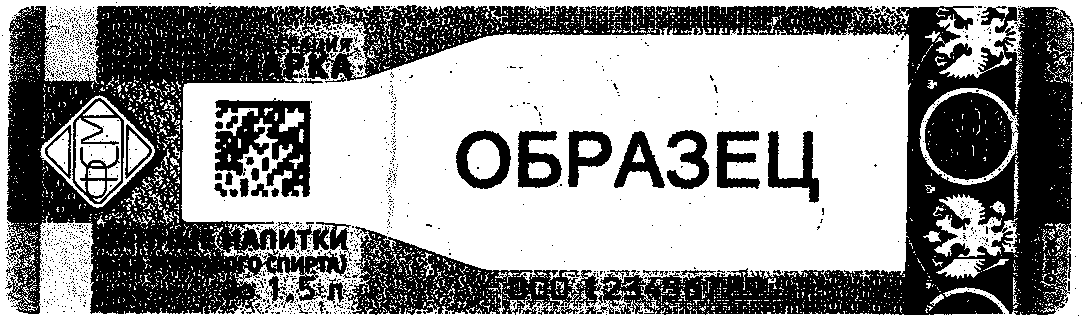 (введено Приказом Росалкогольрегулирования от 04.09.2015 N 256)Приложение N 44к приказу Федеральной службыпо регулированию алкогольного рынкаот 12 июля 2012 г. N 191ОБРАЗЦЫ ФЕДЕРАЛЬНОЙ СПЕЦИАЛЬНОЙ МАРКИС НАДПИСЬЮ "ВИННЫЕ НАПИТКИ (БЕЗ ЭТИЛОВОГО СПИРТА)СВЫШЕ 1,5 Л"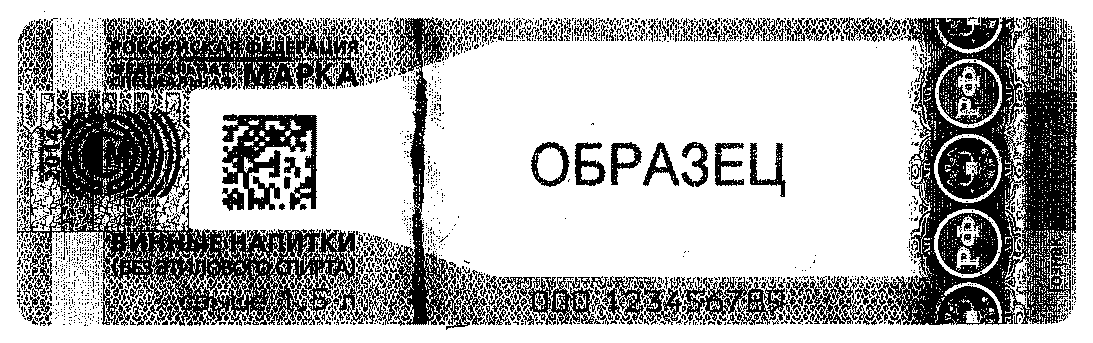 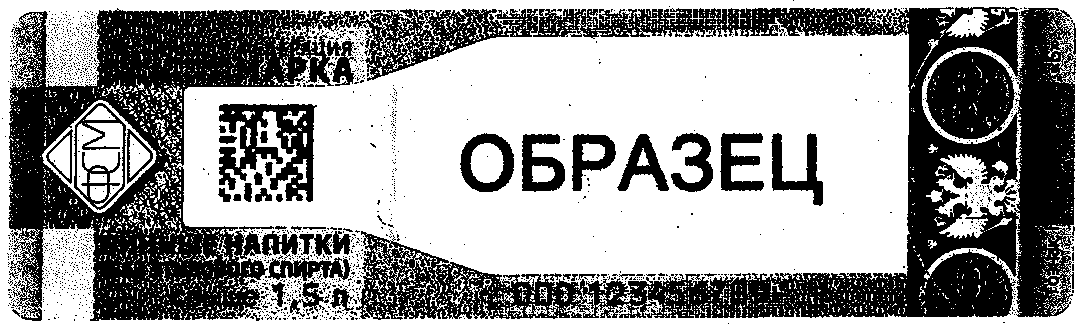 (введено Приказом Росалкогольрегулирования от 04.09.2015 N 256)Приложение N 45к приказу Федеральной службыпо регулированию алкогольного рынкаот 12 июля 2012 г. N 191ОБРАЗЦЫ ФЕДЕРАЛЬНОЙ СПЕЦИАЛЬНОЙ МАРКИС НАДПИСЬЮ "КОНЬЯК ДО 0,1 Л"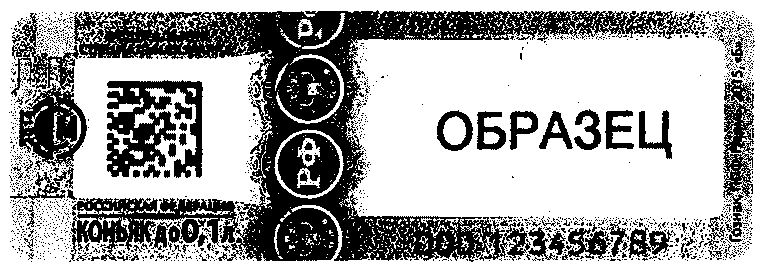 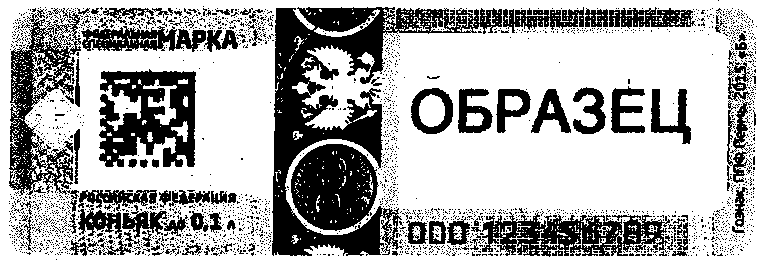 (введено Приказом Росалкогольрегулирования от 04.09.2015 N 256)Приложение N 46к приказу Федеральной службыпо регулированию алкогольного рынкаот 12 июля 2012 г. N 191ОБРАЗЦЫ ФЕДЕРАЛЬНОЙ СПЕЦИАЛЬНОЙ МАРКИС НАДПИСЬЮ "КОНЬЯК 0,25 Л"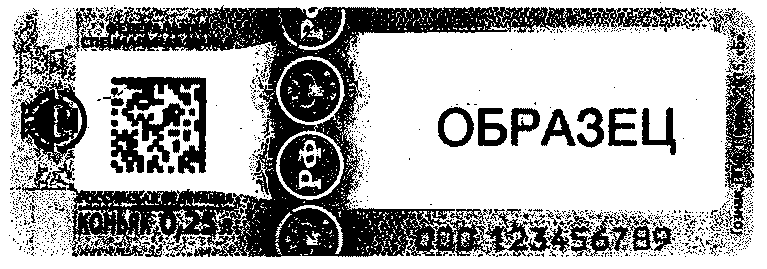 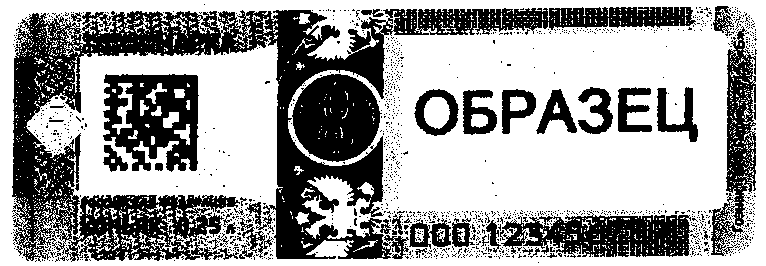 (введено Приказом Росалкогольрегулирования от 04.09.2015 N 256)Приложение N 47к приказу Федеральной службыпо регулированию алкогольного рынкаот 12 июля 2012 г. N 191ОБРАЗЦЫ ФЕДЕРАЛЬНОЙ СПЕЦИАЛЬНОЙ МАРКИС НАДПИСЬЮ "КОНЬЯК ДО 0,5 Л"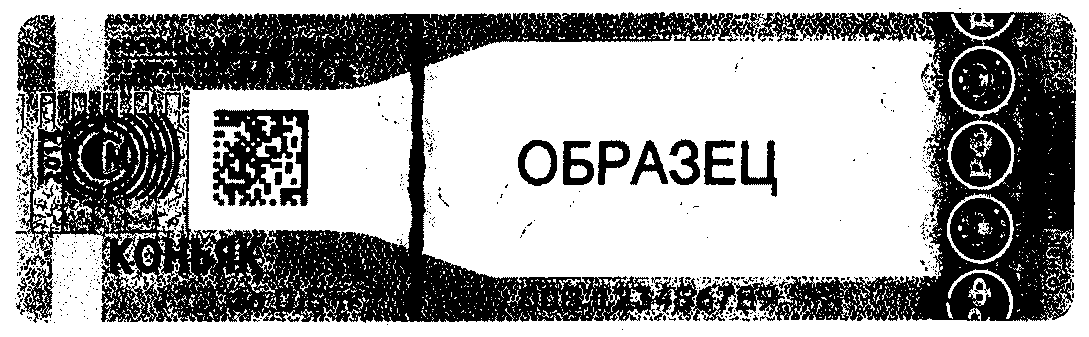 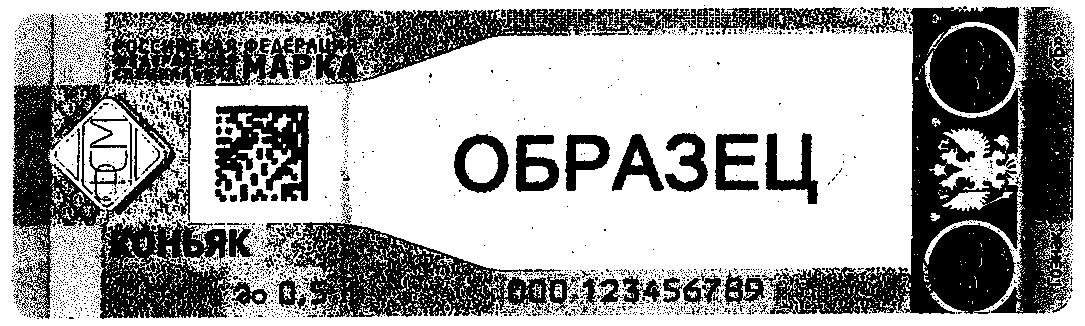 (введено Приказом Росалкогольрегулирования от 04.09.2015 N 256)Приложение N 48к приказу Федеральной службыпо регулированию алкогольного рынкаот 12 июля 2012 г. N 191ОБРАЗЦЫ ФЕДЕРАЛЬНОЙ СПЕЦИАЛЬНОЙ МАРКИС НАДПИСЬЮ "КОНЬЯК ДО 0,75 Л"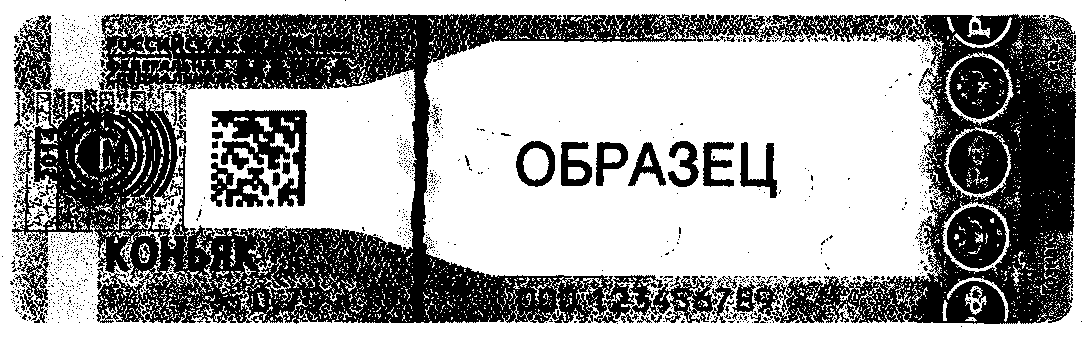 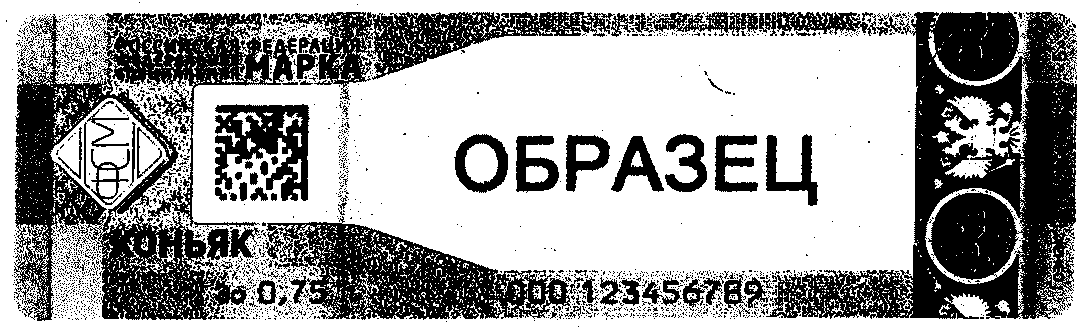 (введено Приказом Росалкогольрегулирования от 04.09.2015 N 256)Приложение N 49к приказу Федеральной службыпо регулированию алкогольного рынкаот 12 июля 2012 г. N 191ОБРАЗЦЫ ФЕДЕРАЛЬНОЙ СПЕЦИАЛЬНОЙ МАРКИС НАДПИСЬЮ "КОНЬЯК ДО 1 Л"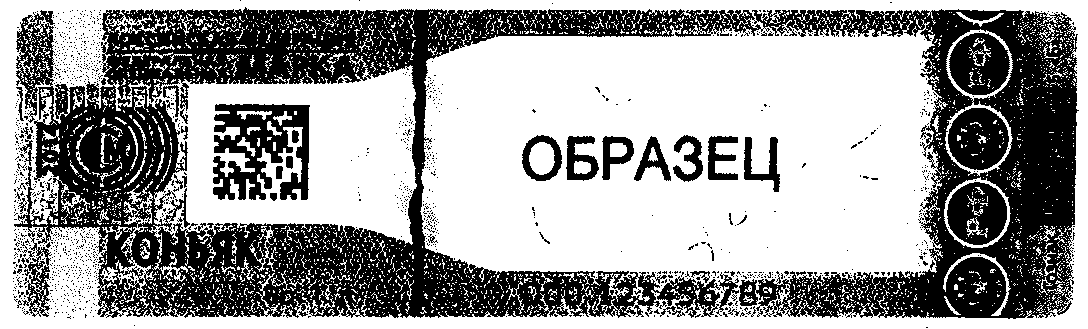 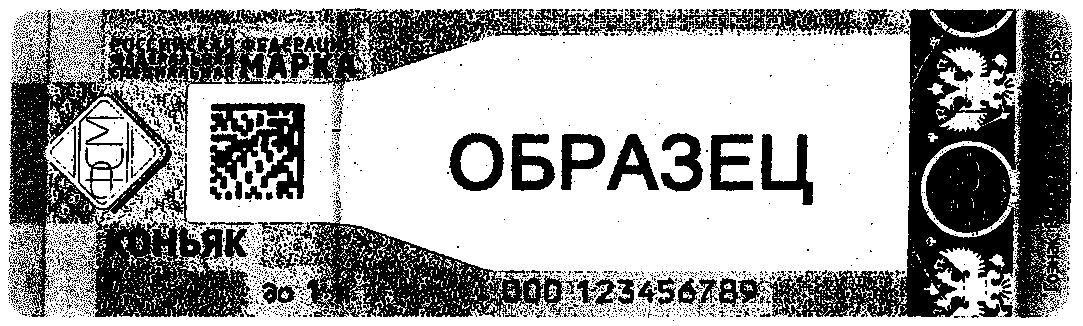 (введено Приказом Росалкогольрегулирования от 04.09.2015 N 256)Приложение N 50к приказу Федеральной службыпо регулированию алкогольного рынкаот 12 июля 2012 г. N 191ОБРАЗЦЫ ФЕДЕРАЛЬНОЙ СПЕЦИАЛЬНОЙ МАРКИС НАДПИСЬЮ "КОНЬЯК СВЫШЕ 1 Л"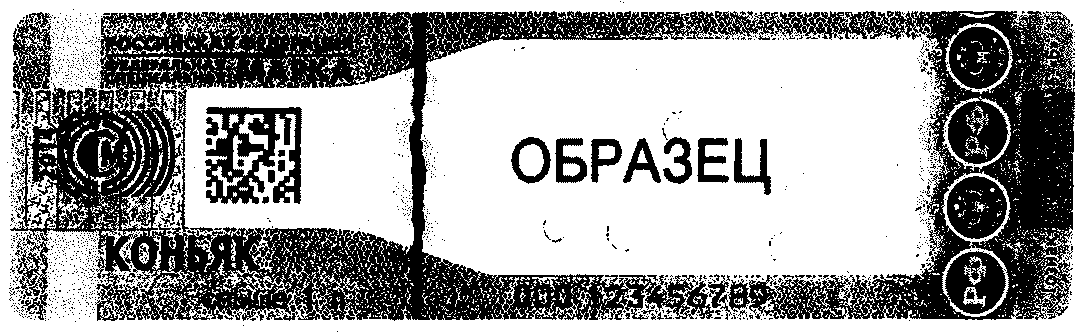 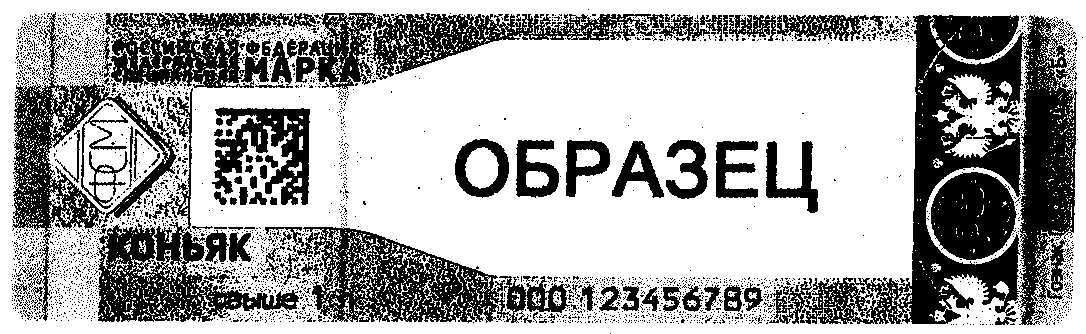 (введено Приказом Росалкогольрегулирования от 04.09.2015 N 256)Приложение N 51к приказу Федеральной службыпо регулированию алкогольного рынкаот 12 июля 2012 г. N 191ОБРАЗЦЫ ФЕДЕРАЛЬНОЙ СПЕЦИАЛЬНОЙ МАРКИС НАДПИСЬЮ "КОНЬЯК (ОСОБЫЙ) ДО 0,1 Л"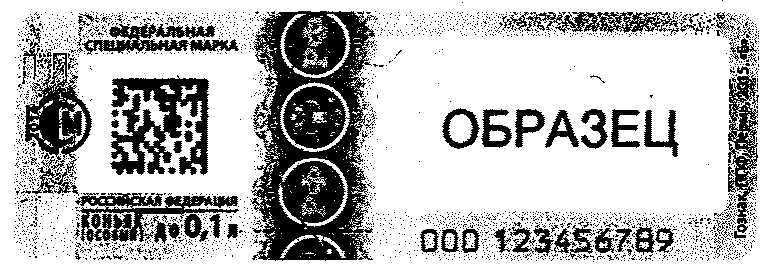 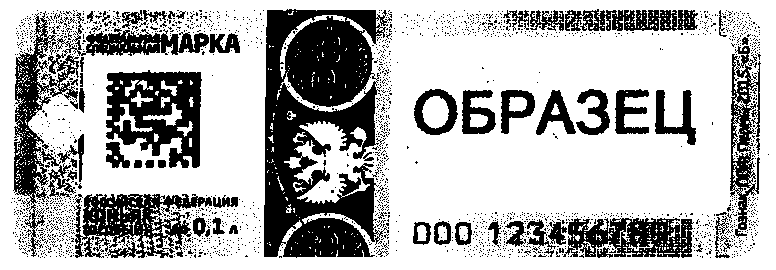 (введено Приказом Росалкогольрегулирования от 04.09.2015 N 256)Приложение N 52к приказу Федеральной службыпо регулированию алкогольного рынкаот 12 июля 2012 г. N 191ОБРАЗЦЫ ФЕДЕРАЛЬНОЙ СПЕЦИАЛЬНОЙ МАРКИС НАДПИСЬЮ "КОНЬЯК (ОСОБЫЙ) 0,25 Л"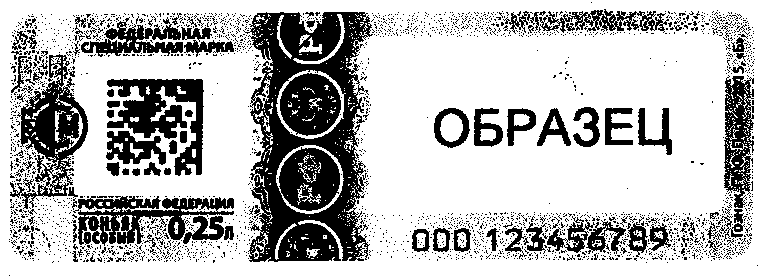 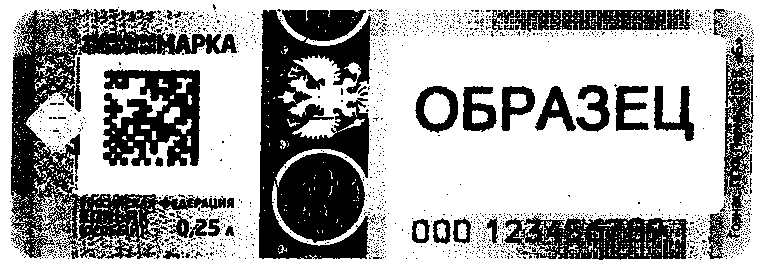 (введено Приказом Росалкогольрегулирования от 04.09.2015 N 256)Приложение N 53к приказу Федеральной службыпо регулированию алкогольного рынкаот 12 июля 2012 г. N 191ОБРАЗЦЫ ФЕДЕРАЛЬНОЙ СПЕЦИАЛЬНОЙ МАРКИС НАДПИСЬЮ "КОНЬЯК (ОСОБЫЙ) ДО 0,5 Л"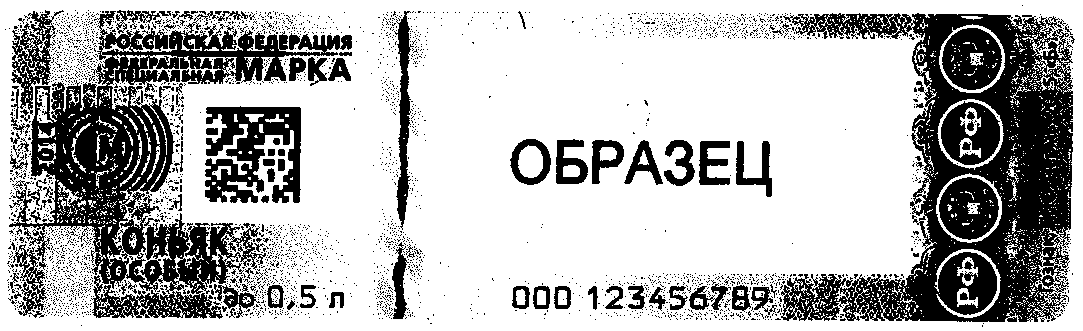 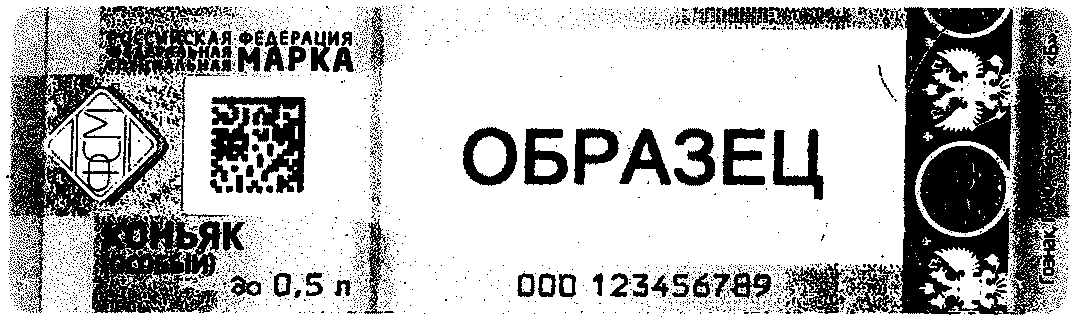 (введено Приказом Росалкогольрегулирования от 04.09.2015 N 256)Приложение N 54к приказу Федеральной службыпо регулированию алкогольного рынкаот 12 июля 2012 г. N 191ОБРАЗЦЫ ФЕДЕРАЛЬНОЙ СПЕЦИАЛЬНОЙ МАРКИС НАДПИСЬЮ "КОНЬЯК (ОСОБЫЙ) ДО 0,75 Л"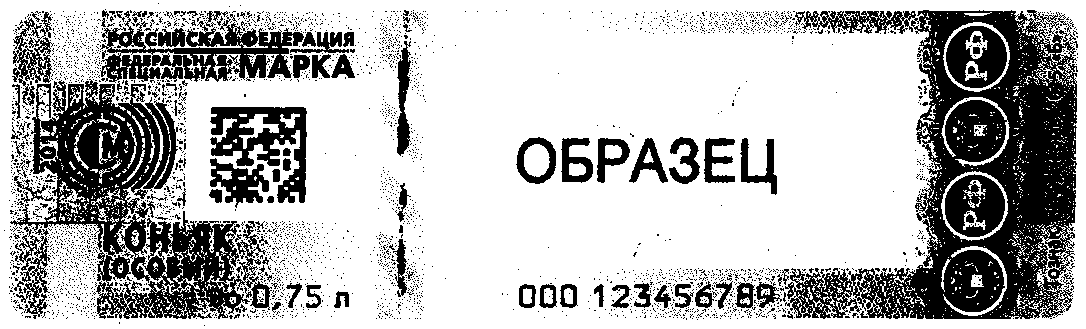 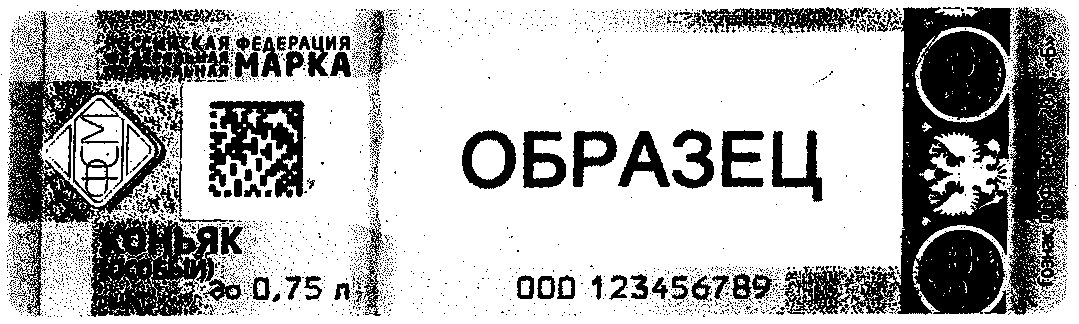 (введено Приказом Росалкогольрегулирования от 04.09.2015 N 256)Приложение N 55к приказу Федеральной службыпо регулированию алкогольного рынкаот 12 июля 2012 г. N 191ОБРАЗЦЫ ФЕДЕРАЛЬНОЙ СПЕЦИАЛЬНОЙ МАРКИС НАДПИСЬЮ "КОНЬЯК (ОСОБЫЙ) ДО 1 Л"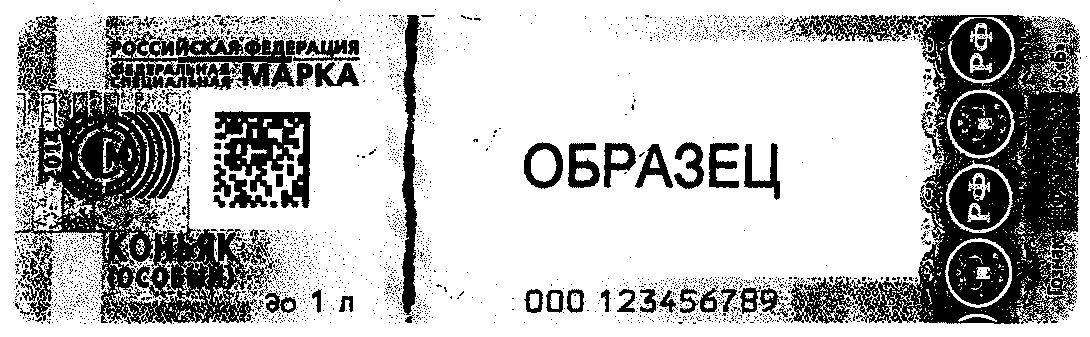 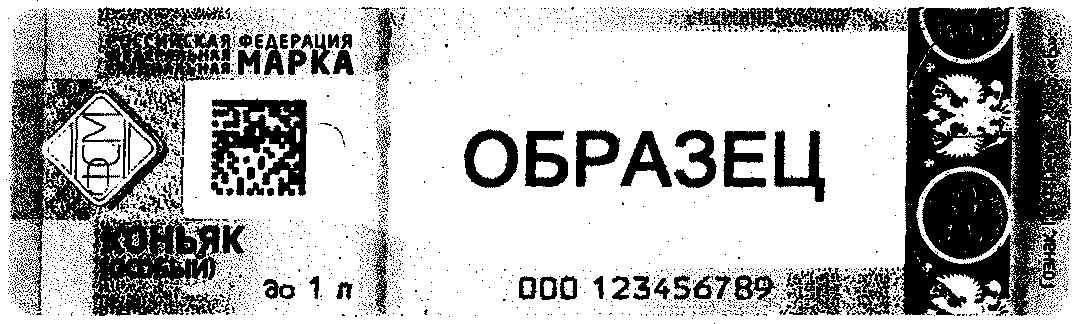 (введено Приказом Росалкогольрегулирования от 04.09.2015 N 256)Приложение N 56к приказу Федеральной службыпо регулированию алкогольного рынкаот 12 июля 2012 г. N 191ОБРАЗЦЫ ФЕДЕРАЛЬНОЙ СПЕЦИАЛЬНОЙ МАРКИС НАДПИСЬЮ "КОНЬЯК (ОСОБЫЙ) СВЫШЕ 1 Л"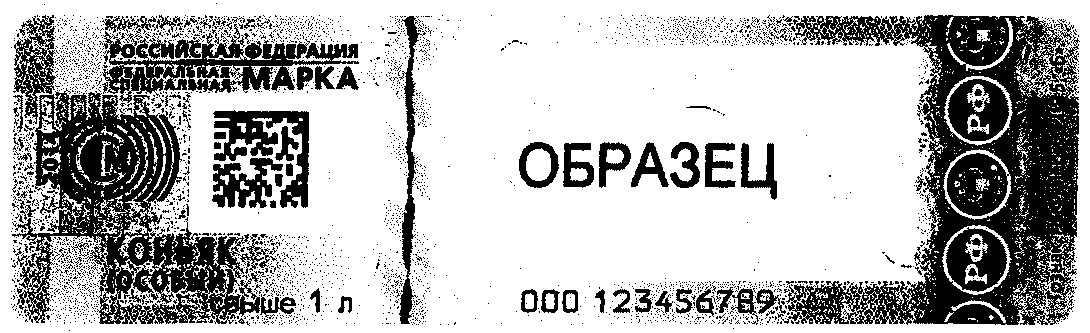 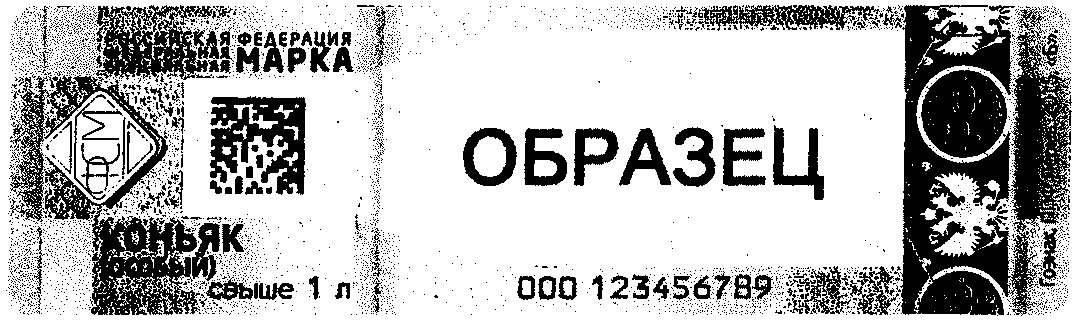 (введено Приказом Росалкогольрегулирования от 04.09.2015 N 256)Приложение N 57к приказу Федеральной службыпо регулированию алкогольного рынкаот 12 июля 2012 г. N 191ОБРАЗЦЫ ФЕДЕРАЛЬНОЙ СПЕЦИАЛЬНОЙ МАРКИС НАДПИСЬЮ "СПИРТНЫЕ НАПИТКИ (ОСОБЫЕ) ДО 0,1 Л"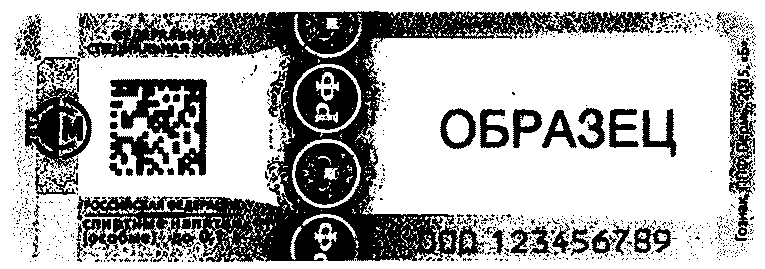 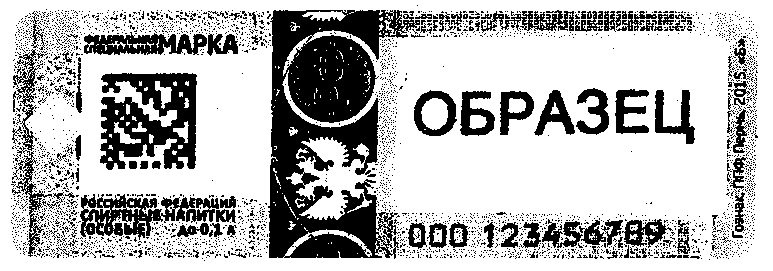 (введено Приказом Росалкогольрегулирования от 04.09.2015 N 256)Приложение N 58к приказу Федеральной службыпо регулированию алкогольного рынкаот 12 июля 2012 г. N 191ОБРАЗЦЫ ФЕДЕРАЛЬНОЙ СПЕЦИАЛЬНОЙ МАРКИС НАДПИСЬЮ "СПИРТНЫЕ НАПИТКИ (ОСОБЫЕ) 0,25 Л"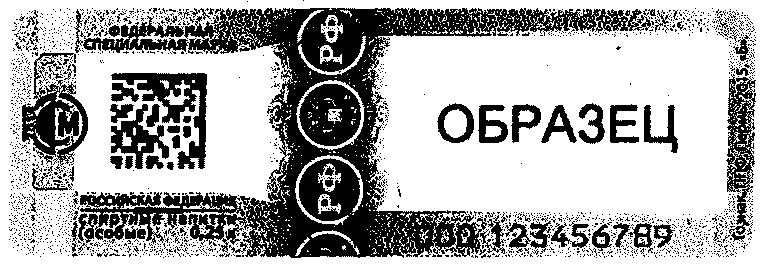 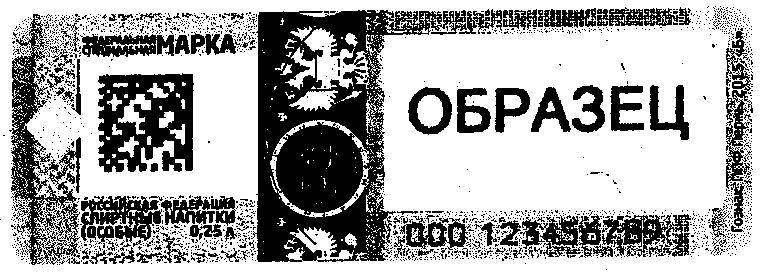 (введено Приказом Росалкогольрегулирования от 04.09.2015 N 256)Приложение N 59к приказу Федеральной службыпо регулированию алкогольного рынкаот 12 июля 2012 г. N 191ОБРАЗЦЫ ФЕДЕРАЛЬНОЙ СПЕЦИАЛЬНОЙ МАРКИС НАДПИСЬЮ "СПИРТНЫЕ НАПИТКИ (ОСОБЫЕ) ДО 0,5 Л"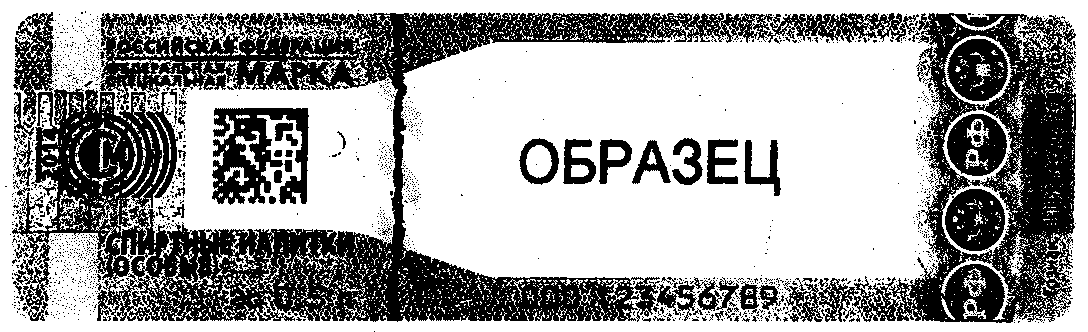 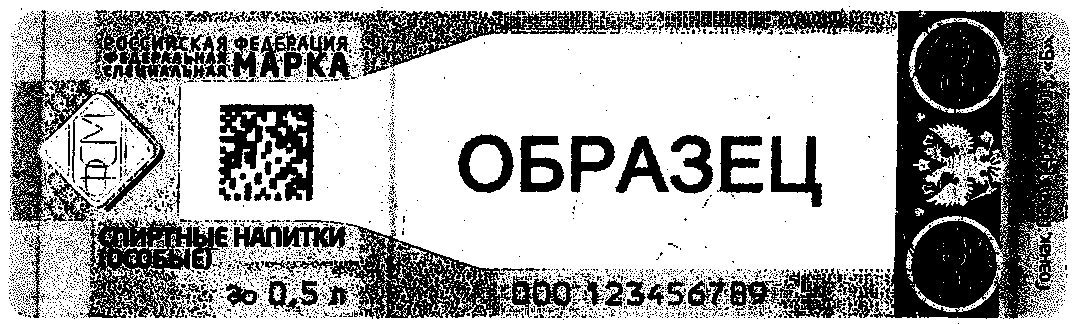 (введено Приказом Росалкогольрегулирования от 04.09.2015 N 256)Приложение N 60к приказу Федеральной службыпо регулированию алкогольного рынкаот 12 июля 2012 г. N 191ОБРАЗЦЫ ФЕДЕРАЛЬНОЙ СПЕЦИАЛЬНОЙ МАРКИС НАДПИСЬЮ "СПИРТНЫЕ НАПИТКИ (ОСОБЫЕ) ДО 0,75 Л"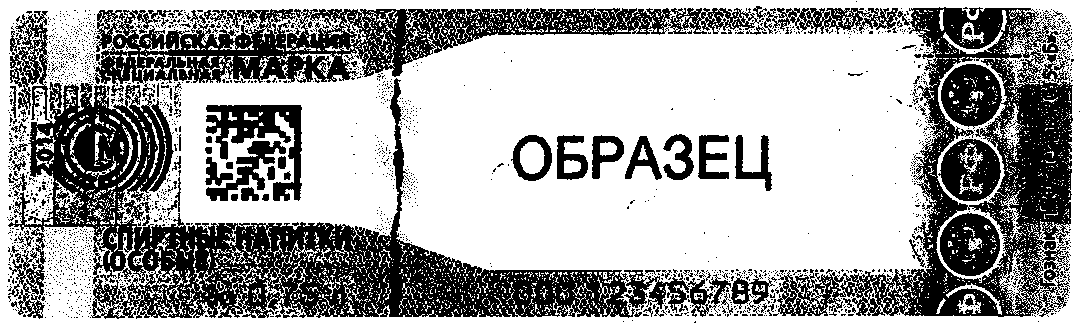 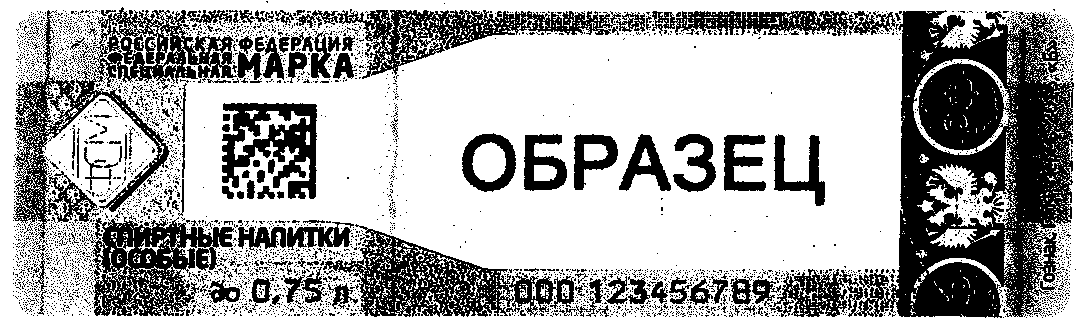 (введено Приказом Росалкогольрегулирования от 04.09.2015 N 256)Приложение N 61к приказу Федеральной службыпо регулированию алкогольного рынкаот 12 июля 2012 г. N 191ОБРАЗЦЫ ФЕДЕРАЛЬНОЙ СПЕЦИАЛЬНОЙ МАРКИС НАДПИСЬЮ "СПИРТНЫЕ НАПИТКИ (ОСОБЫЕ) ДО 1 Л"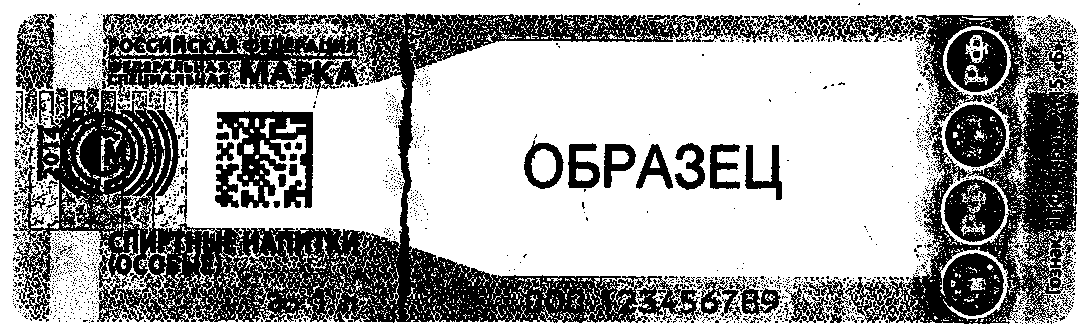 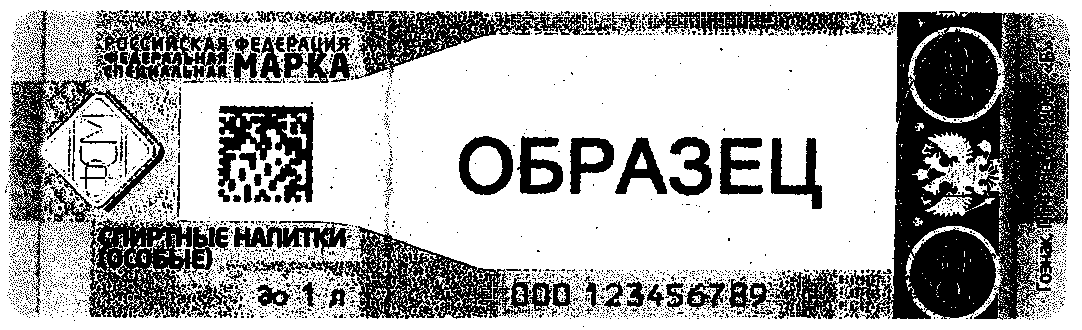 (введено Приказом Росалкогольрегулирования от 04.09.2015 N 256)Приложение N 62к приказу Федеральной службыпо регулированию алкогольного рынкаот 12 июля 2012 г. N 191ОБРАЗЦЫ ФЕДЕРАЛЬНОЙ СПЕЦИАЛЬНОЙ МАРКИС НАДПИСЬЮ "СПИРТНЫЕ НАПИТКИ (ОСОБЫЕ) СВЫШЕ 1 Л"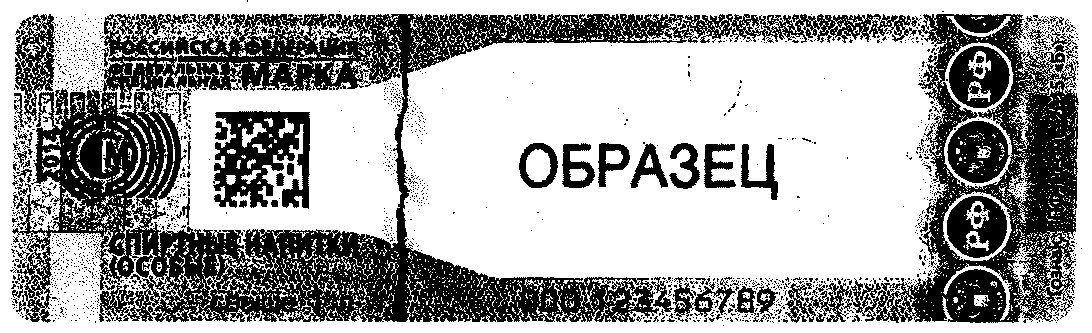 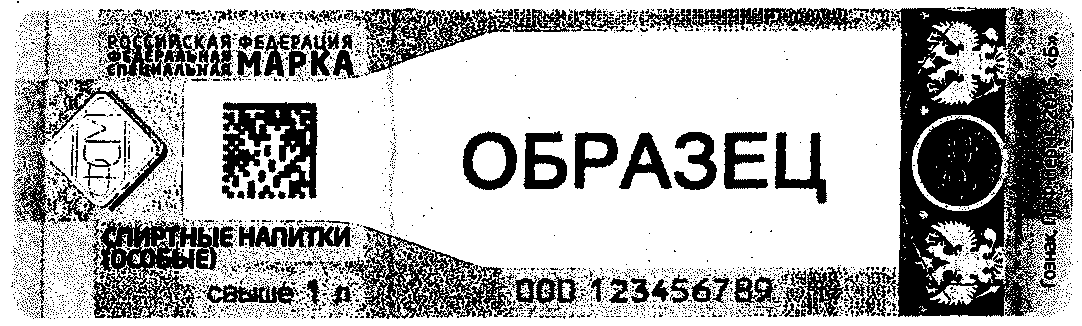 (введено Приказом Росалкогольрегулирования от 04.09.2015 N 256)Приложение N 63к приказу Федеральной службыпо регулированию алкогольного рынкаот 12 июля 2012 г. N 191ОБРАЗЦЫ ФЕДЕРАЛЬНОЙ СПЕЦИАЛЬНОЙ МАРКИС НАДПИСЬЮ "ВИНА ВИНОГРАДНЫЕ (ОСОБЫЕ) ДО 1 Л"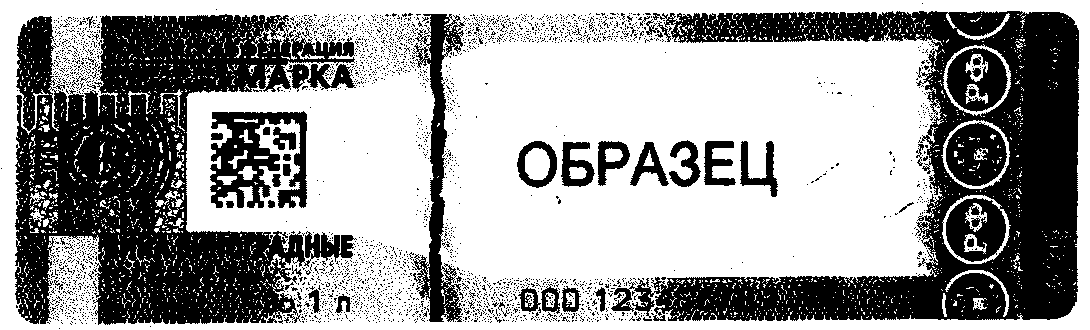 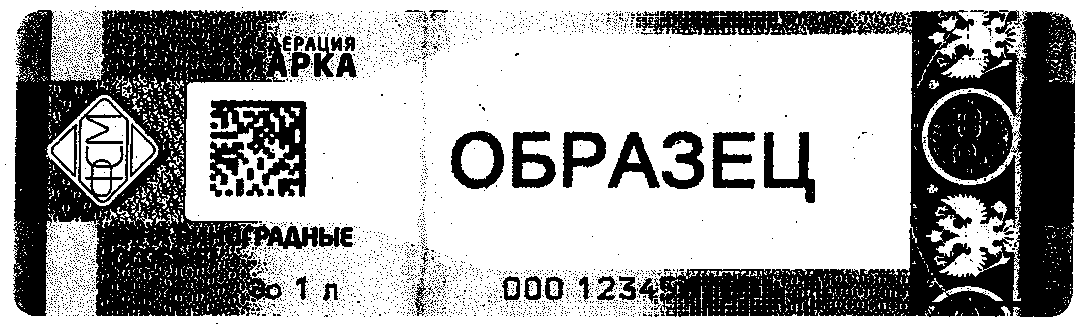 (введено Приказом Росалкогольрегулирования от 04.09.2015 N 256)Приложение N 64к приказу Федеральной службыпо регулированию алкогольного рынкаот 12 июля 2012 г. N 191ОБРАЗЦЫ ФЕДЕРАЛЬНОЙ СПЕЦИАЛЬНОЙ МАРКИС НАДПИСЬЮ "ВИНА ВИНОГРАДНЫЕ (ОСОБЫЕ) СВЫШЕ 1 Л"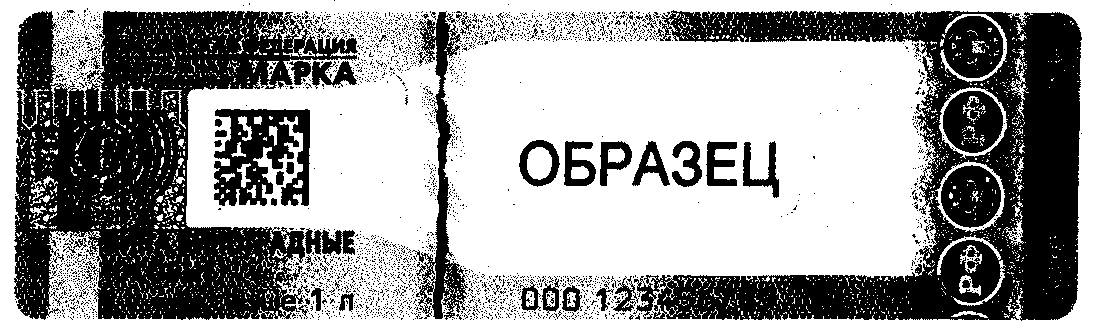 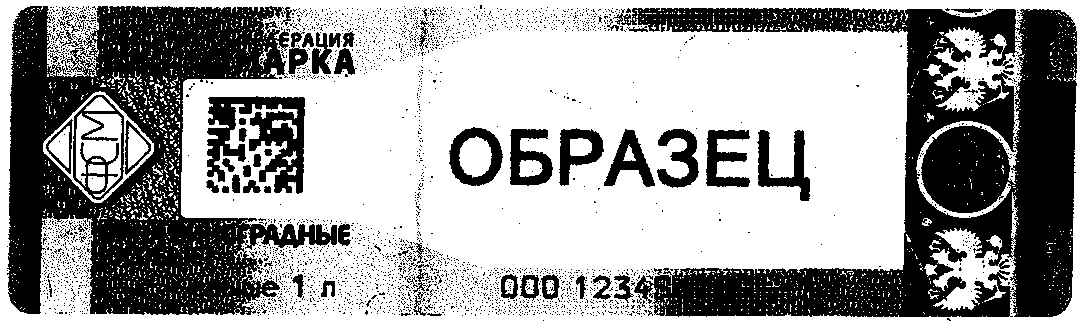 (введено Приказом Росалкогольрегулирования от 04.09.2015 N 256)Приложение N 65к приказу Федеральной службыпо регулированию алкогольного рынкаот 12 июля 2012 г. N 191ОБРАЗЦЫ ФЕДЕРАЛЬНОЙ СПЕЦИАЛЬНОЙ МАРКИС НАДПИСЬЮ "ВИНА ЛИКЕРНЫЕ (ОСОБЫЕ) ДО 1 Л"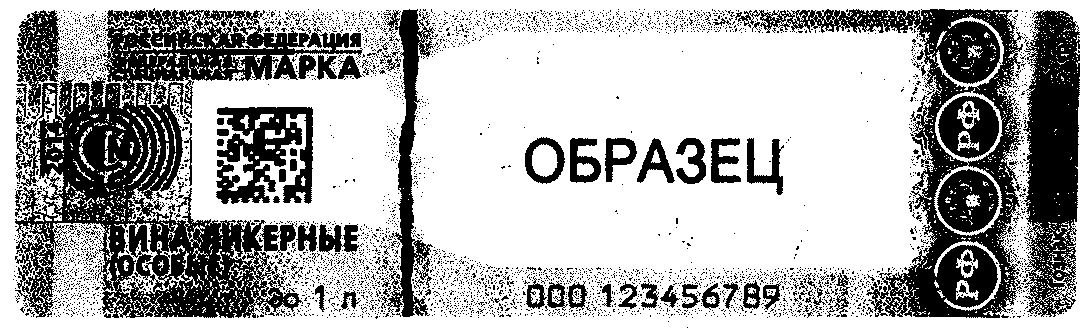 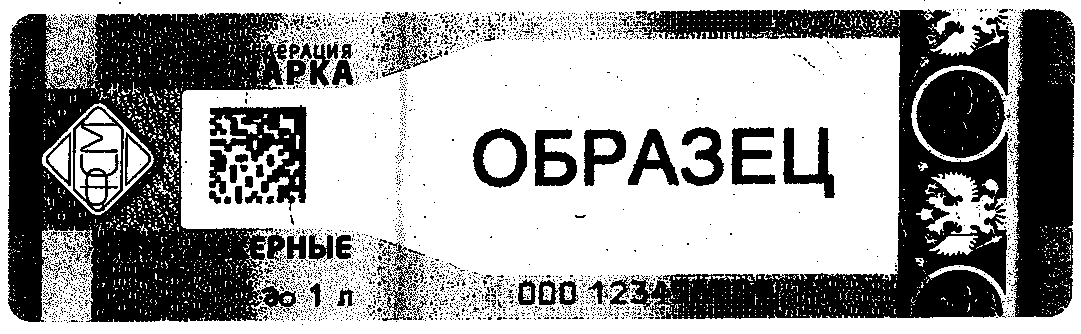 (введено Приказом Росалкогольрегулирования от 04.09.2015 N 256)Приложение N 66к приказу Федеральной службыпо регулированию алкогольного рынкаот 12 июля 2012 г. N 191ОБРАЗЦЫ ФЕДЕРАЛЬНОЙ СПЕЦИАЛЬНОЙ МАРКИС НАДПИСЬЮ "ВИНА ЛИКЕРНЫЕ (ОСОБЫЕ) СВЫШЕ 1 Л"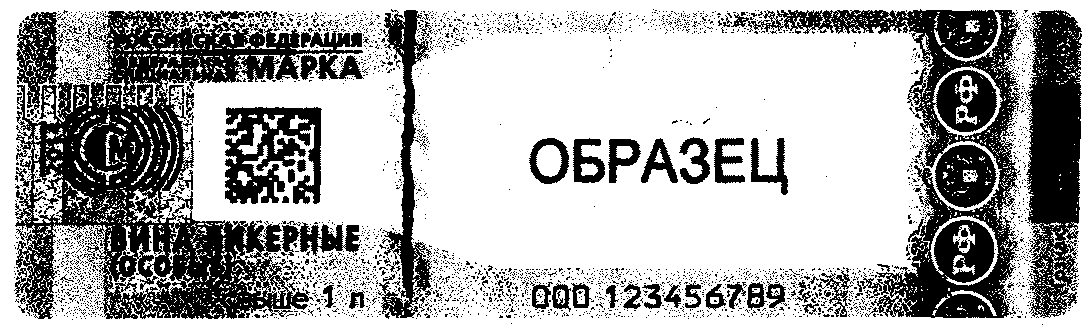 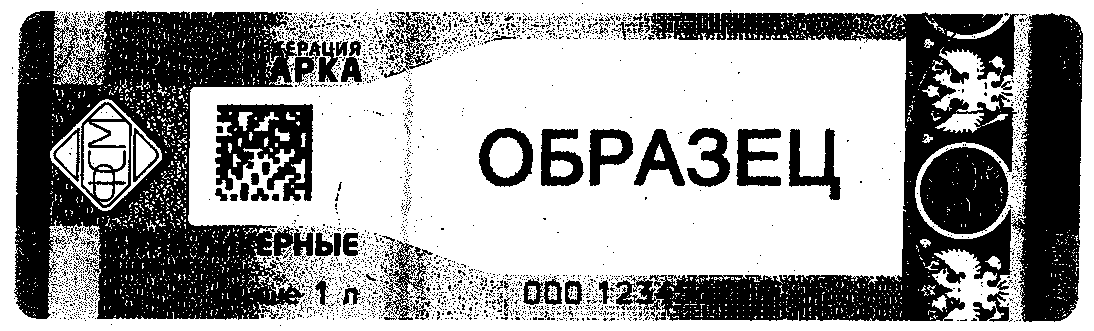 (введено Приказом Росалкогольрегулирования от 04.09.2015 N 256)Приложение N 67к приказу Федеральной службыпо регулированию алкогольного рынкаот 12 июля 2012 г. N 191ОБРАЗЦЫ ФЕДЕРАЛЬНОЙ СПЕЦИАЛЬНОЙ МАРКИС НАДПИСЬЮ "ВИНА ИГРИСТЫЕ (ШАМПАНСКИЕ) (ОСОБЫЕ) ДО 0,375 Л"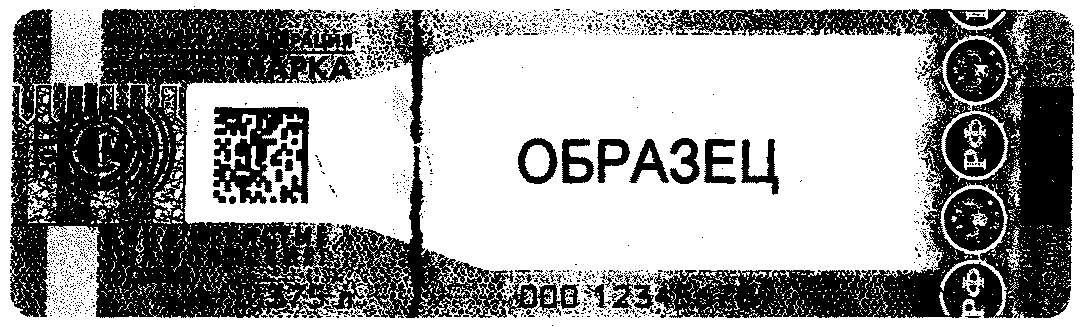 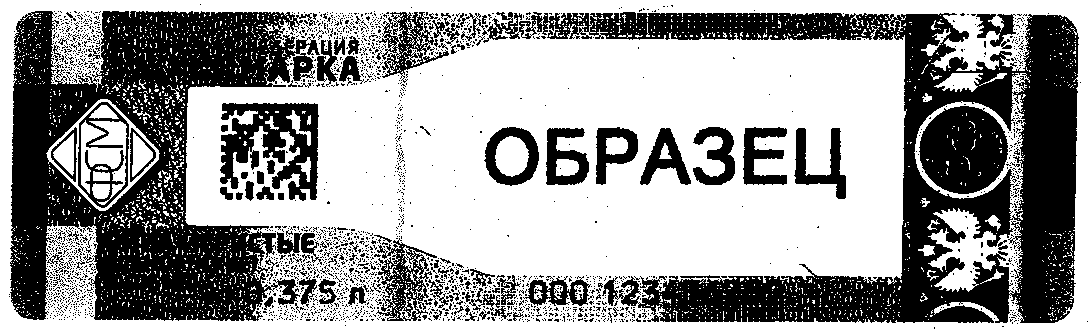 (введено Приказом Росалкогольрегулирования от 04.09.2015 N 256)Приложение N 68к приказу Федеральной службыпо регулированию алкогольного рынкаот 12 июля 2012 г. N 191ОБРАЗЦЫ ФЕДЕРАЛЬНОЙ СПЕЦИАЛЬНОЙ МАРКИС НАДПИСЬЮ "ВИНА ИГРИСТЫЕ (ШАМПАНСКИЕ) (ОСОБЫЕ) ДО 1 Л"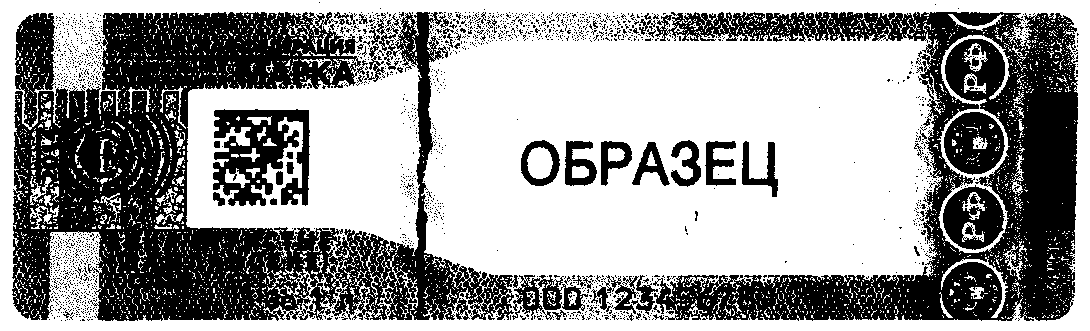 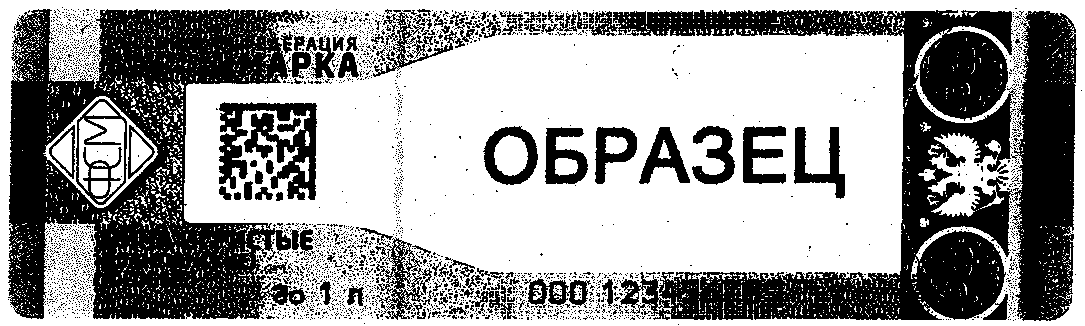 (введено Приказом Росалкогольрегулирования от 04.09.2015 N 256)Приложение N 69к приказу Федеральной службыпо регулированию алкогольного рынкаот 12 июля 2012 г. N 191ОБРАЗЦЫ ФЕДЕРАЛЬНОЙ СПЕЦИАЛЬНОЙ МАРКИС НАДПИСЬЮ "ВИНА ИГРИСТЫЕ (ШАМПАНСКИЕ) (ОСОБЫЕ) СВЫШЕ 1 Л"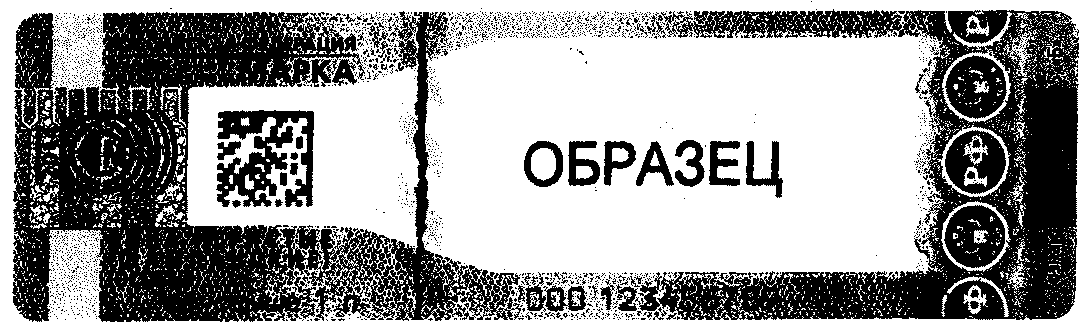 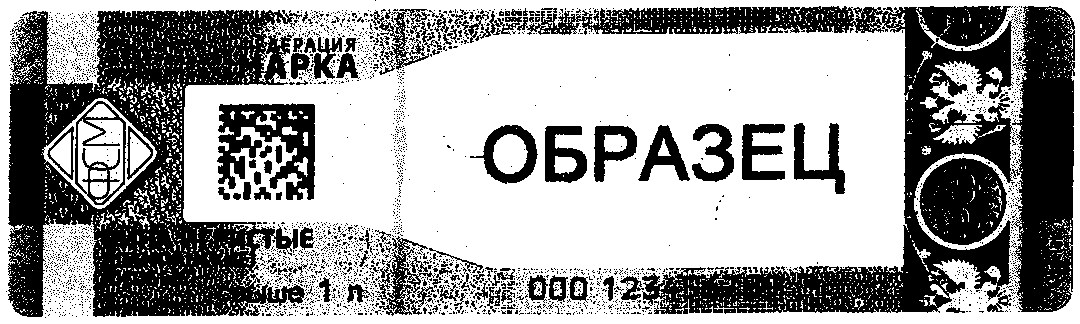 (введено Приказом Росалкогольрегулирования от 04.09.2015 N 256)Приложение N 70к приказу Федеральной службыпо регулированию алкогольного рынкаот 12 июля 2012 г. N 191ПЕРЕЧЕНЬРЕКВИЗИТОВ И ЭЛЕМЕНТЫ ЗАЩИТЫ ФЕДЕРАЛЬНЫХ СПЕЦИАЛЬНЫХ МАРОК1. При печати федеральных специальных марок (далее - марки) на них наносится неповторяющееся сочетание трехзначного разряда и девятизначного номера в виде арабских цифр и 2-мерного штрихового кода.(в ред. Приказа Росалкогольрегулирования от 03.02.2015 N 28)2. Марки должны быть защищены от подделки не ниже уровня "Б" согласно Техническим требованиям и условиям изготовления защищенной полиграфической продукции, утвержденным приказом Министерства финансов Российской Федерации от 7 февраля 2003 г. N 14н "О реализации постановления Правительства Российской Федерации от 11 ноября 2002 г. N 817" (зарегистрирован Министерством юстиции Российской Федерации 17 марта 2003 г., регистрационный N 4271), с изменениями, внесенными приказом Министерства финансов Российской Федерации от 11 июля 2005 г. N 90н "О внесении изменений в Приказ Министерства финансов Российской Федерации от 7 февраля 2003 г. N 14н "О реализации Постановления Правительства Российской Федерации от 11 ноября 2002 г. N 817" (зарегистрирован Министерством юстиции Российской Федерации 2 августа 2005 г., регистрационный N 6860).3. Марки размером 90 x 26 миллиметров должны содержать следующие элементы защиты:3.1. Марки должны быть напечатаны на самоклеящейся бумаге. Верхний слой бумаги из 100% целлюлозы, без водяного знака, имеет пониженный уровень фонового свечения под воздействием ультрафиолетового излучения, со специальной химической защитой, машиночитаемым элементом защиты от подделок и двумя видами волокон. Красное волокно, не имеющее люминесценции под воздействием ультрафиолетового излучения, и волокно переменного сечения, с участками, люминесцирующими под воздействием ультрафиолетового излучения.На оборотной стороне марки: гильоширные розетки с аббревиатурой "РФ". Текст "АЛКОГОЛЬНАЯ ПРОДУКЦИЯ" отпечатан бесцветной краской, люминесцирующей под воздействием ультрафиолетового излучения.Самоклеящаяся бумага должна содержать защитную нить шириной 4 мм с открытыми участками нерегулярного образа, с поляризационным эффектом и люминесценцией под воздействием ультрафиолетового излучения.На бумагу должна быть припрессована способом горячего тиснения медная голографическая фольга с деметаллизацией. Медное голографическое изображение должно содержать: аббревиатуру "РФ" на монотонном фоне, дифракционный микротекст "РОССИЙСКАЯ ФЕДЕРАЦИЯ", недифракционный микротекст, микротексты "АП", "РФ", "РОССИЯ" высотой не более 100 мкм.3.2. Марки должны быть напечатаны с использованием не менее четырех способов печати: офсетным, трафаретным, флексографским и струйным. Также может применяться нетрадиционный - специальный высокозащищенный способ печати - металлографский с орловским эффектом.3.3. На марки должны быть нанесены:- две гильоширные нераппортные сетки с двумя ирисными переходами;- контурный и директный микротексты и микротекст, выполненный переходом из директного в контурный, высота букв должна быть не более 250 мкм;- машиночитаемые элементы защиты от подделок на отдельных элементах марки.В оформлении марки должны содержаться элементы защиты от подделок, выполненные специальной краской с переменными визуализируемыми свойствами, а также элементы, видимые в косопадающем свете, отпечатанные краской, люминесцирующей в ультрафиолетовом излучении.3.4. Марки должны содержать специальные краски, обладающие специальными свойствами в различных спектральных диапазонах.3.5. Марки должны иметь фигурные надсечки, которые обеспечивают невозможность их отклеивания без повреждения.3.6. Марки должны содержать информацию о наименовании изготовителя, адресе его местонахождения (город), годе изготовления, уровне защиты.4. Марки размером 63 x 21 миллиметров должны содержать следующие элементы защиты:4.1. Марки должны быть напечатаны на самоклеящейся бумаге. Верхний слой бумаги из 100% целлюлозы, без водяного знака, имеет пониженный уровень фонового свечения под воздействием ультрафиолетового излучения, со специальной химической защитой, машиночитаемым элементом защиты от подделок и двумя видами волокон - красное волокно, не имеющее люминесценции под воздействием ультрафиолетового излучения, и волокно переменного сечения, с участками, люминесцирующими под воздействием ультрафиолетового излучения.На оборотной стороне марки: гильоширные розетки с аббревиатурой "РФ". Текст "АЛКОГОЛЬНАЯ ПРОДУКЦИЯ" отпечатан бесцветной краской, люминесцирующей под воздействием ультрафиолетового излучения.На бумагу должна быть припрессована способом горячего тиснения медная голографическая фольга с деметаллизацией. Медное голографическое изображение должно содержать: аббревиатуру "РФ" на монотонном фоне, дифракционный микротекст "РОССИЙСКАЯ ФЕДЕРАЦИЯ", недифракционный микротекст, микротексты "АП", "РФ", "РОССИЯ" высотой не более 100 мкм.4.2. Марки должны быть напечатаны с использованием не менее чем трех традиционных способов печати. Также может применяться нетрадиционный - специальный высокозащищенный способ печати - металлографский с орловским эффектом.4.3. На марки должны быть нанесены:- две гильоширные нераппортные сетки с двумя ирисными переходами;- контурный и директный микротексты и микротекст, выполненный переходом из директного в контурный, высота букв должна быть не более 250 мкм;- машиночитаемые элементы защиты от подделок на отдельных элементах марки.В оформлении марки должны содержаться элементы защиты от подделок, выполненные специальной краской с переменными визуализируемыми свойствами, а также элементы, видимые в косопадающем свете, отпечатанные краской, люминесцирующей в ультрафиолетовом излучении.4.4. Марки должны иметь фигурные надсечки, которые обеспечивают невозможность отклеивания их без повреждения.4.5. Марки должны содержать информацию о наименовании изготовителя, адресе его местонахождения (город), годе изготовления, уровне защиты.Список изменяющих документов(в ред. Приказов Росалкогольрегулирования от 12.02.2014 N 29,от 03.02.2015 N 28, от 29.06.2015 N 174, от 04.09.2015 N 256)Список изменяющих документов(в ред. Приказа Росалкогольрегулирования от 04.09.2015 N 256)Список изменяющих документов(в ред. Приказа Росалкогольрегулирования от 04.09.2015 N 256)Список изменяющих документов(в ред. Приказа Росалкогольрегулирования от 04.09.2015 N 256)Список изменяющих документов(в ред. Приказа Росалкогольрегулирования от 04.09.2015 N 256)Список изменяющих документов(в ред. Приказа Росалкогольрегулирования от 04.09.2015 N 256)Список изменяющих документов(в ред. Приказа Росалкогольрегулирования от 04.09.2015 N 256)Список изменяющих документов(в ред. Приказа Росалкогольрегулирования от 04.09.2015 N 256)Список изменяющих документов(в ред. Приказа Росалкогольрегулирования от 04.09.2015 N 256)Список изменяющих документов(в ред. Приказа Росалкогольрегулирования от 04.09.2015 N 256)Список изменяющих документов(в ред. Приказа Росалкогольрегулирования от 04.09.2015 N 256)Список изменяющих документов(в ред. Приказа Росалкогольрегулирования от 04.09.2015 N 256)Список изменяющих документов(в ред. Приказа Росалкогольрегулирования от 04.09.2015 N 256)Список изменяющих документов(в ред. Приказа Росалкогольрегулирования от 04.09.2015 N 256)Список изменяющих документов(в ред. Приказа Росалкогольрегулирования от 04.09.2015 N 256)Список изменяющих документов(в ред. Приказа Росалкогольрегулирования от 04.09.2015 N 256)Список изменяющих документов(в ред. Приказа Росалкогольрегулирования от 04.09.2015 N 256)Список изменяющих документов(в ред. Приказа Росалкогольрегулирования от 04.09.2015 N 256)Список изменяющих документов(в ред. Приказа Росалкогольрегулирования от 04.09.2015 N 256)Список изменяющих документов(в ред. Приказа Росалкогольрегулирования от 04.09.2015 N 256)Список изменяющих документов(в ред. Приказа Росалкогольрегулирования от 04.09.2015 N 256)Список изменяющих документов(в ред. Приказа Росалкогольрегулирования от 04.09.2015 N 256)Список изменяющих документов(в ред. Приказа Росалкогольрегулирования от 04.09.2015 N 256)Список изменяющих документов(в ред. Приказа Росалкогольрегулирования от 04.09.2015 N 256)Список изменяющих документов(в ред. Приказа Росалкогольрегулирования от 04.09.2015 N 256)Список изменяющих документов(в ред. Приказа Росалкогольрегулирования от 04.09.2015 N 256)Список изменяющих документов(в ред. Приказа Росалкогольрегулирования от 04.09.2015 N 256)Список изменяющих документов(в ред. Приказа Росалкогольрегулирования от 04.09.2015 N 256)Список изменяющих документов(в ред. Приказа Росалкогольрегулирования от 04.09.2015 N 256)Список изменяющих документов(в ред. Приказа Росалкогольрегулирования от 04.09.2015 N 256)Список изменяющих документов(введен Приказом Росалкогольрегулирования от 12.02.2014 N 29;в ред. Приказа Росалкогольрегулирования от 04.09.2015 N 256)Список изменяющих документов(введен Приказом Росалкогольрегулирования от 12.02.2014 N 29;в ред. Приказа Росалкогольрегулирования от 04.09.2015 N 256)Список изменяющих документов(введен Приказом Росалкогольрегулирования от 03.02.2015 N 28;в ред. Приказа Росалкогольрегулирования от 04.09.2015 N 256)Список изменяющих документов(введен Приказом Росалкогольрегулирования от 03.02.2015 N 28;в ред. Приказа Росалкогольрегулирования от 04.09.2015 N 256)Список изменяющих документов(введен Приказом Росалкогольрегулирования от 03.02.2015 N 28;в ред. Приказа Росалкогольрегулирования от 04.09.2015 N 256)Список изменяющих документов(введен Приказом Росалкогольрегулирования от 03.02.2015 N 28;в ред. Приказа Росалкогольрегулирования от 04.09.2015 N 256)Список изменяющих документов(введен Приказом Росалкогольрегулирования от 03.02.2015 N 28;в ред. Приказа Росалкогольрегулирования от 04.09.2015 N 256)Список изменяющих документов(введен Приказом Росалкогольрегулирования от 03.02.2015 N 28;в ред. Приказа Росалкогольрегулирования от 04.09.2015 N 256)Список изменяющих документов(введен Приказом Росалкогольрегулирования от 03.02.2015 N 28;в ред. Приказа Росалкогольрегулирования от 04.09.2015 N 256)Список изменяющих документов(введен Приказом Росалкогольрегулирования от 03.02.2015 N 28;в ред. Приказа Росалкогольрегулирования от 04.09.2015 N 256)Список изменяющих документов(введен Приказом Росалкогольрегулирования от 29.06.2015 N 174;в ред. Приказа Росалкогольрегулирования от 04.09.2015 N 256)Список изменяющих документов(введен Приказом Росалкогольрегулирования от 29.06.2015 N 174;в ред. Приказа Росалкогольрегулирования от 04.09.2015 N 256)Список изменяющих документов(введен Приказом Росалкогольрегулирования от 29.06.2015 N 174;в ред. Приказа Росалкогольрегулирования от 04.09.2015 N 256)Список изменяющих документов(введен Приказом Росалкогольрегулирования от 29.06.2015 N 174;в ред. Приказа Росалкогольрегулирования от 04.09.2015 N 256)Список изменяющих документов(введен Приказом Росалкогольрегулирования от 29.06.2015 N 174;в ред. Приказа Росалкогольрегулирования от 04.09.2015 N 256)Список изменяющих документов(введен Приказом Росалкогольрегулирования от 29.06.2015 N 174;в ред. Приказа Росалкогольрегулирования от 04.09.2015 N 256)Список изменяющих документов(введен Приказом Росалкогольрегулирования от 29.06.2015 N 174;в ред. Приказа Росалкогольрегулирования от 04.09.2015 N 256)Список изменяющих документов(введен Приказом Росалкогольрегулирования от 29.06.2015 N 174;в ред. Приказа Росалкогольрегулирования от 04.09.2015 N 256)Список изменяющих документов(введен Приказом Росалкогольрегулирования от 29.06.2015 N 174;в ред. Приказа Росалкогольрегулирования от 04.09.2015 N 256)Список изменяющих документов(введен Приказом Росалкогольрегулирования от 29.06.2015 N 174;в ред. Приказа Росалкогольрегулирования от 04.09.2015 N 256)Список изменяющих документов(введен Приказом Росалкогольрегулирования от 29.06.2015 N 174;в ред. Приказа Росалкогольрегулирования от 04.09.2015 N 256)Список изменяющих документов(введен Приказом Росалкогольрегулирования от 29.06.2015 N 174;в ред. Приказа Росалкогольрегулирования от 04.09.2015 N 256)Список изменяющих документов(введен Приказом Росалкогольрегулирования от 29.06.2015 N 174;в ред. Приказа Росалкогольрегулирования от 04.09.2015 N 256)Список изменяющих документов(введен Приказом Росалкогольрегулирования от 29.06.2015 N 174;в ред. Приказа Росалкогольрегулирования от 04.09.2015 N 256)Список изменяющих документов(введен Приказом Росалкогольрегулирования от 29.06.2015 N 174;в ред. Приказа Росалкогольрегулирования от 04.09.2015 N 256)Список изменяющих документов(введен Приказом Росалкогольрегулирования от 29.06.2015 N 174;в ред. Приказа Росалкогольрегулирования от 04.09.2015 N 256)Список изменяющих документов(введен Приказом Росалкогольрегулирования от 29.06.2015 N 174;в ред. Приказа Росалкогольрегулирования от 04.09.2015 N 256)Список изменяющих документов(введен Приказом Росалкогольрегулирования от 29.06.2015 N 174;в ред. Приказа Росалкогольрегулирования от 04.09.2015 N 256)Список изменяющих документов(введен Приказом Росалкогольрегулирования от 29.06.2015 N 174;в ред. Приказа Росалкогольрегулирования от 04.09.2015 N 256)Список изменяющих документов(введен Приказом Росалкогольрегулирования от 29.06.2015 N 174;в ред. Приказа Росалкогольрегулирования от 04.09.2015 N 256)Список изменяющих документов(введен Приказом Росалкогольрегулирования от 29.06.2015 N 174;в ред. Приказа Росалкогольрегулирования от 04.09.2015 N 256)Список изменяющих документов(введен Приказом Росалкогольрегулирования от 29.06.2015 N 174;в ред. Приказа Росалкогольрегулирования от 04.09.2015 N 256)Список изменяющих документов(введен Приказом Росалкогольрегулирования от 29.06.2015 N 174;в ред. Приказа Росалкогольрегулирования от 04.09.2015 N 256)Список изменяющих документов(введен Приказом Росалкогольрегулирования от 29.06.2015 N 174;в ред. Приказа Росалкогольрегулирования от 04.09.2015 N 256)Список изменяющих документов(введен Приказом Росалкогольрегулирования от 29.06.2015 N 174;в ред. Приказа Росалкогольрегулирования от 04.09.2015 N 256)Список изменяющих документов(в ред. Приказа Росалкогольрегулирования от 03.02.2015 N 28)